North Newton School CorporationStrategic Plan 2020-2025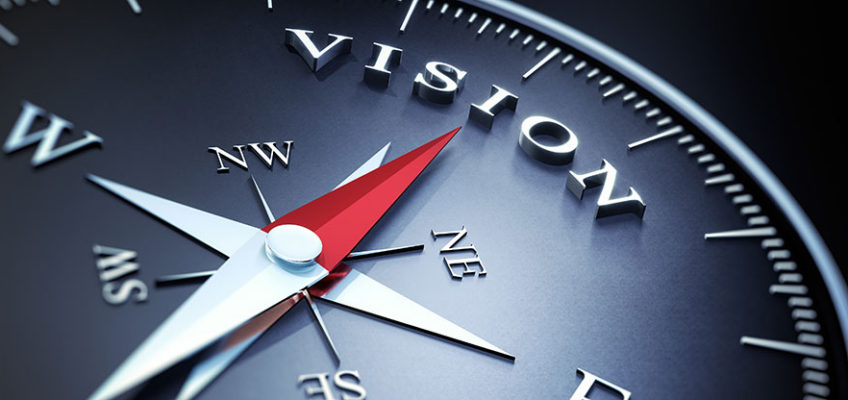 Dr. Cathy Rowe, SuperintendentSuperintendent’s MessageThe North Newton School Corporation has a long and proud history of achievements, but given the many changes that are occurring at the state and federal levels, we must plot a path forward toward higher performance, system alignment, best practices, greater collaboration, and increased efficiency. To these ends, we have adopted the operating philosophy of continuous quality improvement, defined as: “Ensuring the continuous improvement of processes and outcomes through evidence-based strategies and empowered staff and learners in order to exceed stakeholder expectations.” We believe that the CQI philosophy, related tools, and processes represent proven methods for creating a High Performance Culture (Figure 1).As an important first step, we have developed a corporation strategic plan that includes:Leadership Core ValuesMissionVisionPathway to SuccessDashboard and ScorecardHigh Expectation Performance Targets, Evidence-Based Strategies, and Action Plan MonitoringSystem-to-System TalksImplementation of these processes and tools helps us begin our journey toward higher performance. Jerry Weast, Superintendent of the Montgomery County Maryland Public Schools, the 2010 Baldrige in Education recipient, wrote:“I thought I would enter the change process through the culture door and then engage everyone in creating systems and structures that would support the culture. But I couldn’t get traction, so we started to build the systems anyway, and it seemed that the culture started to shift as people saw that the changes worked” (quoted in Childress, 2009, p. 17).We began to develop our 2020-2025 strategic plan in Februrary 2020 when the North Newton School Corporation Board of Trustees provided guidance regarding leadership values, vision, mission, and focus area targets. Thank You,Dr. Cathy Rowe, SuperintendentFigure 1. High Performance Culture Model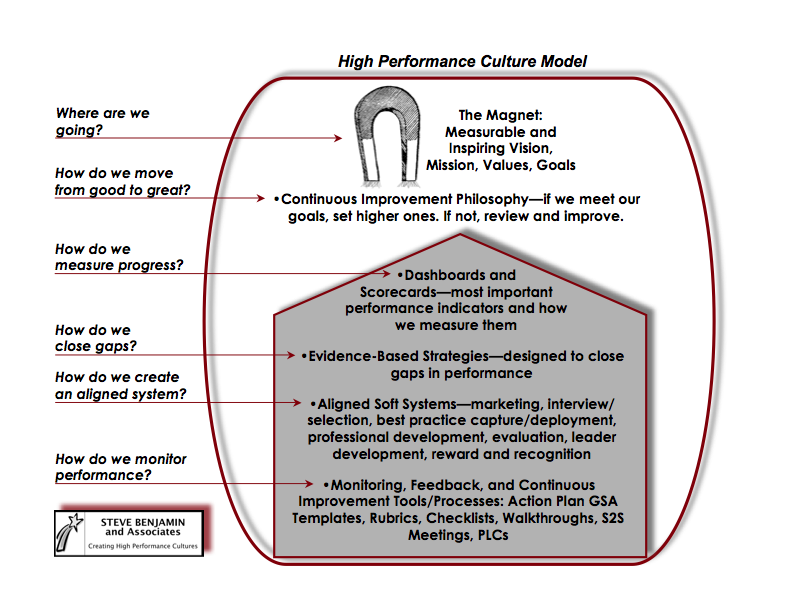 The Core Drivers: Values, Vision, and MissionRosenthal and Masarech (2003) write that, “to gain competitive advantage and to achieve high performance, it is essential to understand the elements of high-performance cultures—in particular, the core drivers: organizational values, vision, and mission.” High-performing leadership and management systems recognize that values, vision, and mission represent the “magnet” that can pull the various individuals, departments, processes, and systems into alignment.Leadership Core Values. The North Newton Board of School Trustees reviewed leadership values drawn from several research-based lists (Effective Schools Research, Indiana Coalition of Quality Schools, national award-winning school corporations) to identify five core values that will guide the ongoing improvement of the NNSC learning system: Student Focus, Continuous Improvement, High Expectations, Evidence-Based Decision Making, and Accountability and Responsibility. We expect everyone in our learning organization to embrace these values. Table 1 provides a brief explanation of each as well as one or two examples that show how we intend to create a culture of practice around these values. Table 1. Examples of Living and Embedding the NNSC Core ValuesVision. Reflecting our core values of high expectations, accountability, continuous improvement, and shared leadership, the vision of NNSC is: North Newton School Corporation engages, eduates, and empower students for an ever-changing world.We will become one of the highest performing corporations in Indiana by achieving exemplary results in each of our dashboard and scorecard performance indicators, and by focusing attention on our Pathway to Success. We must ensure that all students learn to read and write at high levels, master the essential state and national standards, demonstrate good behavior and attendance, graduate, and transition successfully to productive post-secondary learning and work environments. Thus, our mission statements are:Engage/Relevance:  Engage with all stakeholders in relevance for preparing students for their future world.Educate/Rigor:  Educate with rigor through creating curiosity, challenging thiking, and high expectations to provide rewarding learning for all.Empower/Relationships:  Foster positive relationships in order to empower students to become self-directed learners and contributing, responsible citizens.We have identified the following Measures of Success around each core value by establishing rigrous measures of performance and success. We have also identified a few targets within each area. EDUCATE/RIGORHigh Expectations90+% reading on or above grade level90+% of students demonstrating success on state/national testing100% graduation rate90+% of students choose career paths and related academies at NNSC100% highly effective staffMaintain cash balanceStudent FocusIncrease percentage of observations that demonstrate differentiated instructionIncrease growth opportunities for learningAccountability and ResponsibilityIncrease K-12 aligned curriculum mappingIncrease fiscal responsibilityIncrease use of data dashboards K-12All schools ‘meet expectations’ on state accountability systemEvidence-Based Decision MakingUtilize and use of data dashboard as led by the superintendentContinuous ImprovementIncrease student acheivement in state/national assessmentsENGAGE/RELEVANCEHigh ExpectationsIncrease graduation rateImprove scores on ILEARN, ISTEP+, IREAD, NWEA100% of technology in classrooms90% students on graduation/career pathStudent FocusIncrease opportunities for students to set learning goalsIncrease number/participation of students in college and career pathwaysAccountability and ResponsibilityIncrease use of data to chart student progressIncrease effective use of all resourcesIncrease use of student led data foldersDevelop list of communication strategiesEvidence-Based Decision MakingIncrease number of student led conferencesIncrease number of teacher led data discussionsContinuous ImprovementIncrease percentage of students in out-of-classroom activitiesEMPOWER/RELATIONSHIPSHigh ExpectationsIncrease student/staff relationships to provide connections for career goals and future plans100% engagement of all parentsStudent FocusIncrease counselor connections with students throughout K-12Include student service hours as a graduation requirementUtilize stakeholder surveys and observe an increase in participation over timeAccountability and ResponsibilityDecrease in discipline referralsIncrease communication numbers with staff and communityUtilize stakeholder surveys and observe an increase in participation over timeEvidence-Based Decision MakingPlan a work session with board and community to discuss dataIncrease attendance at PTO meetingsAllow adult students to participate in Graduation ceremonyContinuous ImprovementIncrease percentage of parent involvement through chartering PTO, meeting attendanceIncrease number of students volunteeringNNSC Dashboard and ScorecardNNSC has created a district dashboard and scorecard. Both tools are intended to help the various levels of the system, as well as all employee and student groups, focus on the most important performance indicators—those results that we will strive to continuously improve until we reach our goal of becoming the highest performing school corporation in Indiana. The NNSC dashboard (Table 2) includes performance indicators that have been judged to be the most important leading indicators of student learning success. The NNSC dashboard indicates which best practice measures have been selected to give us “continuous” information about our performance. We have selected assessments and measurement tools that provide data to the system on a daily, weekly, monthly, or quarterly basis.We have begun the process of each school, classroom, and support department creating aligned dashboards, and we have begun to link the development of teacher and employee dashboards to our ongoing evaluation systems.The NNSC scorecard (Table 3) contains several additional performance indicators that are also important to monitor, but which are “once a year” or “once a career” in nature (e.g., graduation rate, dropout rate, ISTEP+ and end-of-course assessment results). In addition, the scorecard includes non-student learning indicators such as satisfaction levels of employees, students, and stakeholders; financial results; and facility adequacy data. Performance results linked to the NNSC Dashboard are reviewed multiple times each year during System-to-System (S2S) Talks that occur between the Superintendent and building leaders; building leaders and faculty and staff; and teachers with students. We expect that students will lead their own S2S talks with parents and family members during student-led conferences. Annually, the district reviews (with appropriate directors and building leaders) additional data contained in the scorecard (Table 3). We believe that excellent results in our dashboard performance indicators will result in improved scorecard results.The following display (Table 3) provides information about the current NNSC scorecard. We refer to these performance indicators as “lagging data” because they are only available for review once each year.  NNSC reviews our results in these areas to ensure that our strategies and continuous improvement efforts are resulting in higher performance.Table 3. NNSC ScorecardNorth Newton Schools Pathway To SuccessWe have reviewed the research on “predictors” of success in keeping with our core value of “evidence-based decision making.” As a result, we have identified a number of key milestone performance indicators that students, parents and family members, teachers, and administrators must monitor if each student is to progress smoothly through the NNSC learning system. This Pathway To Success is continually being updated based on new research and learning.Table 4. NNSC Pathway To SuccessValueLiving and Embedding ExamplesStudent Focus: Truly putting students’ interests first and making every decision based on what is best for our students, both now and in the future.Creating our long-term strategic plan to help us plan effectively for student needsImplementing RTI, mastery teaching, mentors, and other structures that help all students succeedStudent councilsImplementing best instructional practices designed to engage students in the learning processContinuous Improvement: As good as we are, we know that we can always achieve better results. We constantly try to find better ways of doing our work, and when we achieve our goals, we set higher targets.SIP professional development that is data-drivenCollaboration, communication, reflection, shared leadershipEvery teacher is expected to use data to teach and reteach standards and achieve higher levels of mastery.Our redesigned evaluation system emphasizes growth and improvement in implementation of best practices.High Expectations: Our learning organization requires that we maintain high expectations for one another and for self.We have established 90+% goals in reading, state/national testing, and graduation rate.High levels of student interaction and involvementEvidence-Based Decision Making: We make decisions after careful consideration of the most compelling research and data analysis.We have developed our dashboard and scorecard—these list the most important district performance indicators.Course scheduling, data analysis meetings, strengths-based leadership, school improvement plansWe have begun a Pathway To Success that lists research-based milestones/targets for students.Teachers are using data to drive instruction, and support staff members use data to improve operations.Accountability: Each person affiliated with the NNSC system, including students, employees, parents/family members, and community stakeholders share accountability for our performance results and for providing personal best effort in support of our goals.We continue to refine a district dashboard and will initiate school/classroom/department dashboards of key performance indicators and System-to-System talks that require all employees to discuss performance results at least three times yearly.  S2S meetings are held with principals throughout the school year.The teacher and administrator evaluation processes will lead to improved performance.Data meeting and collaboration (data walls)Table 2. NNSC DashboardTable 2. NNSC DashboardTable 2. NNSC DashboardKey Performance IndicatorsLeading MeasuresFrequencyKPIs 1-5 represent our most important indicators for student learning. We will spend the bulk of our efforts on improving performance in these areas.KPIs 1-5 represent our most important indicators for student learning. We will spend the bulk of our efforts on improving performance in these areas.KPIs 1-5 represent our most important indicators for student learning. We will spend the bulk of our efforts on improving performance in these areas.1. Percent of K-12 students reading at or above grade level and/or showing progress by “growth” groupsK-8 NWEA (Screening)1. Percent of K-12 students reading at or above grade level and/or showing progress by “growth” groupsNeed to select diagnostic and progress monitoring tools for grades K-12. The following list reflects one district’s selections:  STAR, DIBELS, Running Records, Foutas and Pinnell1. Percent of K-12 students reading at or above grade level and/or showing progress by “growth” groupsOral Reading Fluency Assessment (Screening)Quarterly1. Percent of K-12 students reading at or above grade level and/or showing progress by “growth” groupsGrades K-9:  Oral Reading Fluency Assessment (Diagnostic)As needed to diagnose status and track progress for students determined to require more intensive reading interventions1. Percent of K-12 students reading at or above grade level and/or showing progress by “growth” groupsGrades 1-12: IRI Burns/Roe (Diagnostic) (Logansport)As needed to diagnose status and track progress for students determined to require more intensive reading interventionsQuarterly write to common prompts, plus additional use of 6 Traits Rubric in content area classrooms1. Percent of K-12 students reading at or above grade level and/or showing progress by “growth” groupsGrades K-12: 6 Simple Rubric plus “argument” rubricsAs needed to diagnose status and track progress for students determined to require more intensive reading interventionsQuarterly write to common prompts, plus additional use of 6 Traits Rubric in content area classroomsQuarterly1. Percent of K-12 students reading at or above grade level and/or showing progress by “growth” groupsK-8 NWEA (Screening)As needed to diagnose status and track progress for students determined to require more intensive reading interventionsQuarterly write to common prompts, plus additional use of 6 Traits Rubric in content area classroomsQuarterly2. Percent of K-12 students mastering state/common core academic standards in writing/language arts and/or showing progress by “growth” groupsGrades K-12: NNSC Language Arts Essential Words Mastery ChecksQuarterly2. Percent of K-12 students mastering state/common core academic standards in writing/language arts and/or showing progress by “growth” groupsGrades K-12: Language Arts Standards-Aligned Common AssessmentsMonthly2. Percent of K-12 students mastering state/common core academic standards in writing/language arts and/or showing progress by “growth” groupsGrades K-12: Mastery Reteaching AssessmentsWeekly, biweekly as determined by teacher/data2. Percent of K-12 students mastering state/common core academic standards in writing/language arts and/or showing progress by “growth” groupsGrades K-12: Math Essential Words Mastery ChecksQuarterly3. Percent of K-12 students mastering state academic standards in math and/or showing progress by “growth” groupsGrades K-8: Math Facts AssessmentsDaily, weekly as determined by teacher/data3. Percent of K-12 students mastering state academic standards in math and/or showing progress by “growth” groupsGrades K-12: Math Standards-Aligned Common AssessmentsMonthly3. Percent of K-12 students mastering state academic standards in math and/or showing progress by “growth” groupsGrades K-12: Mastery Reteaching AssessmentsWeekly, biweekly as determined by teacher/data 3. Percent of K-12 students mastering state academic standards in math and/or showing progress by “growth” groupsK-12 NWEA(screening)Three times a year3. Percent of K-12 students mastering state academic standards in math and/or showing progress by “growth” groupsScience and Social Studies Essential Words Mastery ChecksQuarterly4. Percent of K-12 students mastering state academic standards in science and social studies and/or showing progress by ”growth” groupsContent and Fine Arts Standards-Aligned Common AssessmentsMonthly4. Percent of K-12 students mastering state academic standards in science and social studies and/or showing progress by ”growth” groupsMastery Reteaching Assessments Weekly, biweekly as determined by teacher/data4. Percent of K-12 students mastering state academic standards in science and social studies and/or showing progress by ”growth” groupsScience and Social Studies Standards-Aligned Common AssessmentsMonthly4. Percent of K-12 students mastering state academic standards in science and social studies and/or showing progress by ”growth” groupsMastery Reteaching AssessmentsWeekly, biweekly as determined by teacher/data4. Percent of K-12 students mastering state academic standards in science and social studies and/or showing progress by ”growth” groupsMastery Reteaching Assessments Weekly, biweekly as determined by teacher/data5. Percent of K-12 students mastering state academic standards in all other subject areas and/or showing progress by “growth” groupsContent and Fine Arts Essential Words Mastery ChecksQuarterly5. Percent of K-12 students mastering state academic standards in all other subject areas and/or showing progress by “growth” groupsWeeklyKPIs 6-8 represent additional indicators in support of student learning. KPIs 6-8 represent additional indicators in support of student learning. KPIs 6-8 represent additional indicators in support of student learning. 6. Percent attendanceTardiesDaily, Weekly6. Percent attendanceExpulsion ReportWeeklyQuarterly7. Percent of students with appropriate/inappropriate behaviorExtra/Co-curricular Activities ReportWeeklyQuarterlyQuarterly7. Percent of students with appropriate/inappropriate behaviorService Learning ReportWeeklyQuarterlyQuarterly7. Percent of students with appropriate/inappropriate behaviorOffice Referrals ReportWeeklyQuarterlyQuarterly7. Percent of students with appropriate/inappropriate behaviorSuspension ReportWeeklyQuarterlyQuarterly7. Percent of students with appropriate/inappropriate behaviorTrack participation through sign-ups and rostersSemester8. Percent of students involved in extra-/co-curricular and service activitiesRosters of students engaged in activitiesSemester8. Percent of students involved in extra-/co-curricular and service activitiesSemesterStudent Learning OutcomesFrequencyWho Uses Data for ImprovementILEARN Pass/Pass Plus Rates and Growth Data AnnualSuperintendent, Principals, Teachers, Counselors ECA Results (by AYP groups)AnnualSuperintendent, Principals, Teachers, Counselors IREAD Pass RateAnnualSuperintendent, Principals, Teachers, Counselors AP ScoresAnnualSuperintendent, Principals, Teachers, Counselors SAT ScoresAnnualSuperintendent, Principals, Teachers, Counselors Percent of Students on Target to Graduate with CohortSemesterSuperintendent, Principals, Teachers, Counselors Number of Credits RecoveredSemesterSuperintendent, Principals, Teachers, Counselors Graduation RateAnnualSuperintendent, Principals, Teachers, Counselors Dropout RateAnnualSuperintendent, Principals, Teachers, Counselors Number of Dual Credits ReceivedAnnualSuperintendent, Principals, Teachers, Counselors Number of Certifications ReceivedAnnualSuperintendent, Principals, Teachers, Counselors Percent of Graduates Enrolling/ Graduating from Post-Secondary Institutions, Percent EmployedAnnualSuperintendent, Principals, Teachers, Counselors Student and Stakeholder-Focused ResultsEnd-of-year Attendance RateAnnualSuperintendent, Principals, Teachers, Counselors, DirectorsStudent/Parent Satisfaction ResultsAnnualSuperintendent, Principals, Teachers, Counselors, DirectorsOverall Student EnrollmentAnnualSuperintendent, Principals, Teachers, Counselors, DirectorsBehavior Data (Expulsions, Suspensions, Referrals)AnnualSuperintendent, Principals, Teachers, Counselors, DirectorsVolunteer HoursAnnualSuperintendent, Principals, Teachers, Counselors, DirectorsNumber of Community PartnersAnnualSuperintendent, Principals, Teachers, Counselors, DirectorsBudgetary, Financial, and Market ResultsAudit FindingsAnnualSuperintendent, Director of Business, PrincipalsPercent of Budget Allocated to InstructionAnnualSuperintendent, Director of Business, PrincipalsEnergy SavingsAnnualSuperintendent, Director of Business, PrincipalsGrant Dollars ReceivedAnnualSuperintendent, Director of Business, PrincipalsTransfers InAnnualSuperintendent, Director of Business, PrincipalsWorkforce Engagement, Satisfaction, and DevelopmentWorkforce Engagement, Satisfaction, and DevelopmentWorkforce Engagement, Satisfaction, and DevelopmentTeacher Turnover RateAnnualSuperintendent, Director of Business, Director of Technology, PrincipalsEmployee Attendance RateAnnualSuperintendent, Director of Business, Director of Technology, PrincipalsPercentage Highly Effective, Effective StaffAnnualSuperintendent, Director of Business, Director of Technology, PrincipalsEmployee Satisfaction ResultsAnnualSuperintendent, Director of Business, Director of Technology, PrincipalsNumber of Professional Development Hours per EmployeeAnnualSuperintendent, Director of Business, Director of Technology, PrincipalsLeadership OutcomesEthical ViolationsAnnualBoard of Trustees, Superintendent, Principals, Directors, Teachers, All EmployeesCompliance Results (drills, reports)AnnualBoard of Trustees, Superintendent, Principals, Directors, Teachers, All EmployeesSatisfaction with LeadershipAnnualBoard of Trustees, Superintendent, Principals, Directors, Teachers, All EmployeesPercent Strategies and Action Plans Deployed According to PlanAnnualBoard of Trustees, Superintendent, Principals, Directors, Teachers, All EmployeesKey IndicatorAge/GradeEvidence BasePhonemic Awareness levels are the number 1 indicator of future success in readingKindergarten or Grade 1International Reading Association; Phonological awareness. Based on a massive body of research (Burgess, 2006; Lonigan, 2006), phonological awareness is a critical precursor, correlate, and predictor of children’s reading achievement. Discriminating units of language (i.e., words, segments, phonemes) is strongly linked to successful reading (National Reading Panel Report, 2000). It is, however, as described above, both a cause and a consequence of vocabulary development and learning to read (Ehri & Roberts, 2006) Captured at http://www.everychildreadytoread.org/project-history%09/literature-review-2010On October 23, 2012Word Identification Fluency (WIF), Phonological Awareness, and Letter Knowledge. Of these, WIF has been demonstrated to be one of the strongest predictors of reading ability Grade 1Compton, Fuchs, Fuchs & Bryant, 2006; Fuchs, Fuchs, & Compton, 2004; Jenkins, Hudson, and Johnson, 2007;An early understanding of math concepts is most powerful predictor of later school success. Other predictors included language, reading and attention skills.Pre-school (Primary grades?)Duncan, G.J, et. Al. (2007). School Readiness and Later Achievement. Developmental Psychology, Vol. 43, No. 6Oral Reading Fluency, Word Identification Fluency, and Word Knowledge (vocabulary) appear to be moderately/strongly correlated with success in reading achievementGrades 2-3Verbal abilities are consistently the best predictors of later reading achievement (Scarborough, 2001). What Works Clearinghouse, Improving Adolescent Literacy (2008) identifies vocabulary (word knowledge) as one of the most important factors contributing to literacy. Oral language comprehension is a good predictor of reading comprehension. Carroll, 1977; Ladd, 1970; Stanovich, Cunningham & Freeman, 1984. Extent of oral language is highly correlated with later reading proficiency. Bishop & Adams, 1990; Butler, Marsh, Sheppard & Sheppard, 1985; Pikulski & Tobin, 1989; Scarborough, 1989; Share, Jorm, MacLean & Mathews, 1984. At 2nd grade, WIF remains a strong predictor (Foorman, Francis, Fletcher, SchaFSChneider, & Mehta, 1998). Captured at http://www.rtinetwork.org/essential/assessment/screening/screening-for-reading-problems-in-grades-1-through-3 on October 23, 2012.Passing IREADGrade 3Indiana Department of EducationMath computation fluency (ultimately fluency seems to be defined as 1-1.5 seconds per problem)Grade K-9 with appropriate benchmarks identified along the wayCrawford (2009); “By the end of grade 2, students should know the basic addition and subtraction combinations, should be fluent in adding two-digit numbers, and should have methods for subtracting two-digit numbers. At the grades 3–5 level, as students develop the basic number combinations for multiplication and division, they should also develop reliable algorithms to solve arithmetic problems efficiently and accurately. These methods should be applied to larger numbers and practiced for fluency (NCTM, 2003, p. 35).Fractions and division fluency as strong predictors of Algebra successGrades 3-9Analyses of large, nationally-representative, longitudinal data sets from the U.S. and the U.K.revealed that elementary school students’ knowledge of fractions and division uniquely predict those students’ knowledge of algebra and overall mathematics achievement in high school, five or six years later, even after statistically controlling for other types of mathematical knowledge, general intellectual ability, working memory, and family income and education. Siegler, Duncan,, Davis-Kean, Duckworth, Claessens, Engel, Susperreguy, and Chen (captured at http://www.psy.cmu.edu/~siegler/Siegler-etal-inpressPsySci.pdf on October 24, 2012Attendance falling below 90-95% range; failing grades; and poor student behavior linked with dropping out Middle and High School GradesThe key indicators that researchers have identified as indicative of who is mot likely to drop out are poor grades in core subjects, low attendance, failure to be promoted, and disengagement in the classroom, including behavioral problems. (National High School Center, 2007)SAT score of 1650+Grades 11-12See Montgomery County Maryland Public Schools Pathway indicator for SAT and http://collegeapps.about.com/od/sat/f/goodsaFSCore.htmFocus Area 1: Educate/Rigor:  High Student and District PerformanceFocus Area 1: Educate/Rigor:  High Student and District PerformanceFocus Area 1: Educate/Rigor:  High Student and District PerformanceFocus Area 1: Educate/Rigor:  High Student and District PerformanceFocus Area 1: Educate/Rigor:  High Student and District PerformanceFocus Area 1: Educate/Rigor:  High Student and District PerformanceCEOs: Superintendent, Principals, DirectorsCEOs: Superintendent, Principals, DirectorsCEOs: Superintendent, Principals, DirectorsCEOs: Superintendent, Principals, DirectorsCEOs: Superintendent, Principals, DirectorsCEOs: Superintendent, Principals, DirectorsTarget 1: 90+% K-12 students are reading on or above grade levelTarget 1: 90+% K-12 students are reading on or above grade levelTarget 1: 90+% K-12 students are reading on or above grade levelTarget 1: 90+% K-12 students are reading on or above grade levelTarget 1: 90+% K-12 students are reading on or above grade levelTarget 1: 90+% K-12 students are reading on or above grade levelStrategy 1.1: Provide professional development in the five dimensions of reading for all teachers.Strategy 1.1: Provide professional development in the five dimensions of reading for all teachers.Strategy 1.1: Provide professional development in the five dimensions of reading for all teachers.Strategy 1.1: Provide professional development in the five dimensions of reading for all teachers.Strategy 1.1: Provide professional development in the five dimensions of reading for all teachers.Strategy 1.1: Provide professional development in the five dimensions of reading for all teachers.Evidence in Support of Strategy: Literacy (reading and writing) is at the heart of all learning and may explain as much as 50-67% of the cause of success in state testing in all subjects including math, science, and social studies. The Turnaround Schools Literature discusses the centrality of literacy and the importance of high quality instruction. Herman, Dawson, Dee, Greene, Maynard, Redding, and Darwin (2008) suggest that we should maintain a consistent focus on improving instruction. Hershbery (2005) has found that good instruction is 15-20 times more powerful than family background, income, race, and gender. Joyce, Bruce and Showers (2002) have found that coaching of teachers that takes place in the classroom led to 95% of participants able to transfer those skills to the work setting as opposed to 20% of participants with demonstration outside the classroom. Cryan (1992) reports that “overall, students who attend full-day kindergartens manifest significantly greater achievement than students who attend half-day kindergarten.” Improvement in the use of formative assessments for learning has shown significant potential to increase the effectiveness of teaching and learning in literacy” has been reported by Black and William (1998). Reynolds et. Al. (2002) found that the most consistent predictor of children’s academic achievement are parent expectations of the child’s academic attainment, while Dauber and Epstein (1993) found that parents want to know more about how to help their children learn.Evidence in Support of Strategy: Literacy (reading and writing) is at the heart of all learning and may explain as much as 50-67% of the cause of success in state testing in all subjects including math, science, and social studies. The Turnaround Schools Literature discusses the centrality of literacy and the importance of high quality instruction. Herman, Dawson, Dee, Greene, Maynard, Redding, and Darwin (2008) suggest that we should maintain a consistent focus on improving instruction. Hershbery (2005) has found that good instruction is 15-20 times more powerful than family background, income, race, and gender. Joyce, Bruce and Showers (2002) have found that coaching of teachers that takes place in the classroom led to 95% of participants able to transfer those skills to the work setting as opposed to 20% of participants with demonstration outside the classroom. Cryan (1992) reports that “overall, students who attend full-day kindergartens manifest significantly greater achievement than students who attend half-day kindergarten.” Improvement in the use of formative assessments for learning has shown significant potential to increase the effectiveness of teaching and learning in literacy” has been reported by Black and William (1998). Reynolds et. Al. (2002) found that the most consistent predictor of children’s academic achievement are parent expectations of the child’s academic attainment, while Dauber and Epstein (1993) found that parents want to know more about how to help their children learn.Evidence in Support of Strategy: Literacy (reading and writing) is at the heart of all learning and may explain as much as 50-67% of the cause of success in state testing in all subjects including math, science, and social studies. The Turnaround Schools Literature discusses the centrality of literacy and the importance of high quality instruction. Herman, Dawson, Dee, Greene, Maynard, Redding, and Darwin (2008) suggest that we should maintain a consistent focus on improving instruction. Hershbery (2005) has found that good instruction is 15-20 times more powerful than family background, income, race, and gender. Joyce, Bruce and Showers (2002) have found that coaching of teachers that takes place in the classroom led to 95% of participants able to transfer those skills to the work setting as opposed to 20% of participants with demonstration outside the classroom. Cryan (1992) reports that “overall, students who attend full-day kindergartens manifest significantly greater achievement than students who attend half-day kindergarten.” Improvement in the use of formative assessments for learning has shown significant potential to increase the effectiveness of teaching and learning in literacy” has been reported by Black and William (1998). Reynolds et. Al. (2002) found that the most consistent predictor of children’s academic achievement are parent expectations of the child’s academic attainment, while Dauber and Epstein (1993) found that parents want to know more about how to help their children learn.Evidence in Support of Strategy: Literacy (reading and writing) is at the heart of all learning and may explain as much as 50-67% of the cause of success in state testing in all subjects including math, science, and social studies. The Turnaround Schools Literature discusses the centrality of literacy and the importance of high quality instruction. Herman, Dawson, Dee, Greene, Maynard, Redding, and Darwin (2008) suggest that we should maintain a consistent focus on improving instruction. Hershbery (2005) has found that good instruction is 15-20 times more powerful than family background, income, race, and gender. Joyce, Bruce and Showers (2002) have found that coaching of teachers that takes place in the classroom led to 95% of participants able to transfer those skills to the work setting as opposed to 20% of participants with demonstration outside the classroom. Cryan (1992) reports that “overall, students who attend full-day kindergartens manifest significantly greater achievement than students who attend half-day kindergarten.” Improvement in the use of formative assessments for learning has shown significant potential to increase the effectiveness of teaching and learning in literacy” has been reported by Black and William (1998). Reynolds et. Al. (2002) found that the most consistent predictor of children’s academic achievement are parent expectations of the child’s academic attainment, while Dauber and Epstein (1993) found that parents want to know more about how to help their children learn.Evidence in Support of Strategy: Literacy (reading and writing) is at the heart of all learning and may explain as much as 50-67% of the cause of success in state testing in all subjects including math, science, and social studies. The Turnaround Schools Literature discusses the centrality of literacy and the importance of high quality instruction. Herman, Dawson, Dee, Greene, Maynard, Redding, and Darwin (2008) suggest that we should maintain a consistent focus on improving instruction. Hershbery (2005) has found that good instruction is 15-20 times more powerful than family background, income, race, and gender. Joyce, Bruce and Showers (2002) have found that coaching of teachers that takes place in the classroom led to 95% of participants able to transfer those skills to the work setting as opposed to 20% of participants with demonstration outside the classroom. Cryan (1992) reports that “overall, students who attend full-day kindergartens manifest significantly greater achievement than students who attend half-day kindergarten.” Improvement in the use of formative assessments for learning has shown significant potential to increase the effectiveness of teaching and learning in literacy” has been reported by Black and William (1998). Reynolds et. Al. (2002) found that the most consistent predictor of children’s academic achievement are parent expectations of the child’s academic attainment, while Dauber and Epstein (1993) found that parents want to know more about how to help their children learn.Evidence in Support of Strategy: Literacy (reading and writing) is at the heart of all learning and may explain as much as 50-67% of the cause of success in state testing in all subjects including math, science, and social studies. The Turnaround Schools Literature discusses the centrality of literacy and the importance of high quality instruction. Herman, Dawson, Dee, Greene, Maynard, Redding, and Darwin (2008) suggest that we should maintain a consistent focus on improving instruction. Hershbery (2005) has found that good instruction is 15-20 times more powerful than family background, income, race, and gender. Joyce, Bruce and Showers (2002) have found that coaching of teachers that takes place in the classroom led to 95% of participants able to transfer those skills to the work setting as opposed to 20% of participants with demonstration outside the classroom. Cryan (1992) reports that “overall, students who attend full-day kindergartens manifest significantly greater achievement than students who attend half-day kindergarten.” Improvement in the use of formative assessments for learning has shown significant potential to increase the effectiveness of teaching and learning in literacy” has been reported by Black and William (1998). Reynolds et. Al. (2002) found that the most consistent predictor of children’s academic achievement are parent expectations of the child’s academic attainment, while Dauber and Epstein (1993) found that parents want to know more about how to help their children learn.Action StepsWhoWhoWhenWhenStatus1. All teachers will become expert in the elementary or secondary IDOE Literacy Frameworks and be observed implementing instruction that is aligned with these best practices.Superintendent,Principals, Teachers, Dept. Heads-JSHSSuperintendent,Principals, Teachers, Dept. Heads-JSHSFall 2021 ongoingFall 2021 ongoing2. Provide ongoing Indiana Acadmemic Standards training especially linked with instructional shifts (DoK)Superintendent, Principals, TeachersSuperintendent, Principals, TeachersSpring 2020 ongoingSpring 2020 ongoingCompleted in Math and Social Studies mapping sessions3. Utilize In-house experts to provide mentoring and professional developmentSuperintendent, Principals, TeachersSuperintendent, Principals, Teachers2020 ongoing2020 ongoingStarted in 2020 and ongoing4. Review resources to ensure that students are provided with plenty of high-interest, leveled reading materials.Principals, Adoption Committee, Teachers, librariansPrincipals, Adoption Committee, Teachers, librariansSpring 2022Spring 20225. Investigate teacher resource needs (access to free reading materials, training in Close Reading, etc.).Principals, Adoption Committee, Teachers, librariansPrincipals, Adoption Committee, Teachers, librariansFall 2021Fall 20216. All teachers will use high quality reading assessment data to identify students’ needs and plan instruction accordingly.  Use short cycle assessments.Principals, TeachersPrincipals, TeachersFall 2021Fall 20217. Interpret and read assessment data; share assessment data with all stakeholdersSuperintendent, Principals, Teachers, BoardSuperintendent, Principals, Teachers, Board2019-ongoing2019-ongoingPrincipals and superintendent maintain data dashboards as of 2020-2021SY8. Investigate options for remediation in reading comprehension (use Spartan Time possibly), especially at the secondary level.Superintendent, Principals, teachers, Title 1Superintendent, Principals, teachers, Title 1Summer 2021Summer 2021Target 2: 90+% of K-12 students demonstrate success on state and national tests-Target 2: 90+% of K-12 students demonstrate success on state and national tests-Target 2: 90+% of K-12 students demonstrate success on state and national tests-Target 2: 90+% of K-12 students demonstrate success on state and national tests-Target 2: 90+% of K-12 students demonstrate success on state and national tests-Target 2: 90+% of K-12 students demonstrate success on state and national tests-Strategy 2.1: Each teacher follows North Newton/IDOE Standard aligned curriculum maps and high quality units of instruction linked to those maps; uses data from mastery assessments to inform reteaching for higher mastery. Strategy 2.1: Each teacher follows North Newton/IDOE Standard aligned curriculum maps and high quality units of instruction linked to those maps; uses data from mastery assessments to inform reteaching for higher mastery. Strategy 2.1: Each teacher follows North Newton/IDOE Standard aligned curriculum maps and high quality units of instruction linked to those maps; uses data from mastery assessments to inform reteaching for higher mastery. Strategy 2.1: Each teacher follows North Newton/IDOE Standard aligned curriculum maps and high quality units of instruction linked to those maps; uses data from mastery assessments to inform reteaching for higher mastery. Strategy 2.1: Each teacher follows North Newton/IDOE Standard aligned curriculum maps and high quality units of instruction linked to those maps; uses data from mastery assessments to inform reteaching for higher mastery. Strategy 2.1: Each teacher follows North Newton/IDOE Standard aligned curriculum maps and high quality units of instruction linked to those maps; uses data from mastery assessments to inform reteaching for higher mastery. Evidence in Support of Strategy: Effective Schools Research states that for each loop of reteaching, we can expect a 25% gain in student achievement (Lezotte and Pepperl, 1999); Goldberg and Cole (2002) found that achievement gaps can be closed by 20 points and overall student achievement can approach 90+% for all groups; Marzano (2002) indicates that the most important factor at the school level that impacts student achievement is the guaranteed and viable curriculum; and Benjamin (2009) has found that aligning the taught and tested curriculum with state standards, identifying essential skills, use of interim assessments of mastery, and reteaching contribute to higher student mastery levels.Evidence in Support of Strategy: Effective Schools Research states that for each loop of reteaching, we can expect a 25% gain in student achievement (Lezotte and Pepperl, 1999); Goldberg and Cole (2002) found that achievement gaps can be closed by 20 points and overall student achievement can approach 90+% for all groups; Marzano (2002) indicates that the most important factor at the school level that impacts student achievement is the guaranteed and viable curriculum; and Benjamin (2009) has found that aligning the taught and tested curriculum with state standards, identifying essential skills, use of interim assessments of mastery, and reteaching contribute to higher student mastery levels.Evidence in Support of Strategy: Effective Schools Research states that for each loop of reteaching, we can expect a 25% gain in student achievement (Lezotte and Pepperl, 1999); Goldberg and Cole (2002) found that achievement gaps can be closed by 20 points and overall student achievement can approach 90+% for all groups; Marzano (2002) indicates that the most important factor at the school level that impacts student achievement is the guaranteed and viable curriculum; and Benjamin (2009) has found that aligning the taught and tested curriculum with state standards, identifying essential skills, use of interim assessments of mastery, and reteaching contribute to higher student mastery levels.Evidence in Support of Strategy: Effective Schools Research states that for each loop of reteaching, we can expect a 25% gain in student achievement (Lezotte and Pepperl, 1999); Goldberg and Cole (2002) found that achievement gaps can be closed by 20 points and overall student achievement can approach 90+% for all groups; Marzano (2002) indicates that the most important factor at the school level that impacts student achievement is the guaranteed and viable curriculum; and Benjamin (2009) has found that aligning the taught and tested curriculum with state standards, identifying essential skills, use of interim assessments of mastery, and reteaching contribute to higher student mastery levels.Evidence in Support of Strategy: Effective Schools Research states that for each loop of reteaching, we can expect a 25% gain in student achievement (Lezotte and Pepperl, 1999); Goldberg and Cole (2002) found that achievement gaps can be closed by 20 points and overall student achievement can approach 90+% for all groups; Marzano (2002) indicates that the most important factor at the school level that impacts student achievement is the guaranteed and viable curriculum; and Benjamin (2009) has found that aligning the taught and tested curriculum with state standards, identifying essential skills, use of interim assessments of mastery, and reteaching contribute to higher student mastery levels.Evidence in Support of Strategy: Effective Schools Research states that for each loop of reteaching, we can expect a 25% gain in student achievement (Lezotte and Pepperl, 1999); Goldberg and Cole (2002) found that achievement gaps can be closed by 20 points and overall student achievement can approach 90+% for all groups; Marzano (2002) indicates that the most important factor at the school level that impacts student achievement is the guaranteed and viable curriculum; and Benjamin (2009) has found that aligning the taught and tested curriculum with state standards, identifying essential skills, use of interim assessments of mastery, and reteaching contribute to higher student mastery levels.Action StepsWhoWhoWhenWhenStatus1. Ensure all teachers are aware and know how to access IDOE assessment guidance documents and instruction reflects these blueprints.PrincipalsPrincipals20202020Reviewed in Math and Social Studies mapping3. Ensure high quality instruction in each classroom meeting the needs of all learners (best practices, engaging instruction, differentiation, universal design for learning, posting of agenda, etc.)Principals, Teachers, Dept. HeadsPrincipals, Teachers, Dept. Heads2020 ongoing2020 ongoing4. Engage in mastery teaching utilizing assessment data to make instructional changes.  Utilize 8 Step Process, short cycle assessments.Superintendent, Principals, TeachersSuperintendent, Principals, Teachers2021 ongoing2021 ongoing5.  Data dashboards at superintendent/board; principal/superintendent; teacher/principal and student/teacher levels; conduct S2S meetings across systemSuperintendent, Principals, Board, teachers, studentsSuperintendent, Principals, Board, teachers, students2020-2021 ongoing2020-2021 ongoingSuperintendent and principals maintain data dashboards; Some teachers also maintain6.  Complete a school board approved special education handbook equipped to provide teachers (general education and special education) with tools to help all students.Superintendent, Principals, special education teachers, CSSSuperintendent, Principals, special education teachers, CSSFall 2025Fall 20257.  Develop a comprehensive K-12 Literacy initiative/roadmap grounded in research and best practices.Superintendent, PrincipalsSuperintendent, PrincipalsFall 2021Fall 2021Target 3: 100% graduation rateStrategy 3.1: Monitor early warning signs (attendance, behavior, failing grades)Strategy 3.1: Monitor early warning signs (attendance, behavior, failing grades)Strategy 3.1: Monitor early warning signs (attendance, behavior, failing grades)Strategy 3.1: Monitor early warning signs (attendance, behavior, failing grades)Strategy 3.1: Monitor early warning signs (attendance, behavior, failing grades)Strategy 3.1: Monitor early warning signs (attendance, behavior, failing grades)Evidence in Support of Strategy: Dropping out has been described as a “slow process of disengagement from school” (Bridgeland, DiIulio, and Morison, 2006). Willms (2003) found that there is “a high prevalence of students who are disaffected from school” (p. 53) and that “schools with high levels of engagement tended to have high levels of literacy skills” (p. 56).  Students who took the High School Survey of Student Engagement (2009) voiced three common school-related factors that caused them to consider dropping out (and nearly 20% have thought about dropping out): “I didn’t like the school” (50%), “I didn’t see the value in the work I was being asked to do” (42%), and “I didn’t like the teachers” (39%). Review Approaches to Dropout Prevention: Heeding Early Warning Signs with Appropriate Interventions (National High School Center, 2007); Putting Middle Grades Students on the Graduation Path (Balfanz, 2007); Identifying Indicators of Risk/Success in Seattle Middle and High Schools (Celio, 2011).Evidence in Support of Strategy: Dropping out has been described as a “slow process of disengagement from school” (Bridgeland, DiIulio, and Morison, 2006). Willms (2003) found that there is “a high prevalence of students who are disaffected from school” (p. 53) and that “schools with high levels of engagement tended to have high levels of literacy skills” (p. 56).  Students who took the High School Survey of Student Engagement (2009) voiced three common school-related factors that caused them to consider dropping out (and nearly 20% have thought about dropping out): “I didn’t like the school” (50%), “I didn’t see the value in the work I was being asked to do” (42%), and “I didn’t like the teachers” (39%). Review Approaches to Dropout Prevention: Heeding Early Warning Signs with Appropriate Interventions (National High School Center, 2007); Putting Middle Grades Students on the Graduation Path (Balfanz, 2007); Identifying Indicators of Risk/Success in Seattle Middle and High Schools (Celio, 2011).Evidence in Support of Strategy: Dropping out has been described as a “slow process of disengagement from school” (Bridgeland, DiIulio, and Morison, 2006). Willms (2003) found that there is “a high prevalence of students who are disaffected from school” (p. 53) and that “schools with high levels of engagement tended to have high levels of literacy skills” (p. 56).  Students who took the High School Survey of Student Engagement (2009) voiced three common school-related factors that caused them to consider dropping out (and nearly 20% have thought about dropping out): “I didn’t like the school” (50%), “I didn’t see the value in the work I was being asked to do” (42%), and “I didn’t like the teachers” (39%). Review Approaches to Dropout Prevention: Heeding Early Warning Signs with Appropriate Interventions (National High School Center, 2007); Putting Middle Grades Students on the Graduation Path (Balfanz, 2007); Identifying Indicators of Risk/Success in Seattle Middle and High Schools (Celio, 2011).Evidence in Support of Strategy: Dropping out has been described as a “slow process of disengagement from school” (Bridgeland, DiIulio, and Morison, 2006). Willms (2003) found that there is “a high prevalence of students who are disaffected from school” (p. 53) and that “schools with high levels of engagement tended to have high levels of literacy skills” (p. 56).  Students who took the High School Survey of Student Engagement (2009) voiced three common school-related factors that caused them to consider dropping out (and nearly 20% have thought about dropping out): “I didn’t like the school” (50%), “I didn’t see the value in the work I was being asked to do” (42%), and “I didn’t like the teachers” (39%). Review Approaches to Dropout Prevention: Heeding Early Warning Signs with Appropriate Interventions (National High School Center, 2007); Putting Middle Grades Students on the Graduation Path (Balfanz, 2007); Identifying Indicators of Risk/Success in Seattle Middle and High Schools (Celio, 2011).Evidence in Support of Strategy: Dropping out has been described as a “slow process of disengagement from school” (Bridgeland, DiIulio, and Morison, 2006). Willms (2003) found that there is “a high prevalence of students who are disaffected from school” (p. 53) and that “schools with high levels of engagement tended to have high levels of literacy skills” (p. 56).  Students who took the High School Survey of Student Engagement (2009) voiced three common school-related factors that caused them to consider dropping out (and nearly 20% have thought about dropping out): “I didn’t like the school” (50%), “I didn’t see the value in the work I was being asked to do” (42%), and “I didn’t like the teachers” (39%). Review Approaches to Dropout Prevention: Heeding Early Warning Signs with Appropriate Interventions (National High School Center, 2007); Putting Middle Grades Students on the Graduation Path (Balfanz, 2007); Identifying Indicators of Risk/Success in Seattle Middle and High Schools (Celio, 2011).Evidence in Support of Strategy: Dropping out has been described as a “slow process of disengagement from school” (Bridgeland, DiIulio, and Morison, 2006). Willms (2003) found that there is “a high prevalence of students who are disaffected from school” (p. 53) and that “schools with high levels of engagement tended to have high levels of literacy skills” (p. 56).  Students who took the High School Survey of Student Engagement (2009) voiced three common school-related factors that caused them to consider dropping out (and nearly 20% have thought about dropping out): “I didn’t like the school” (50%), “I didn’t see the value in the work I was being asked to do” (42%), and “I didn’t like the teachers” (39%). Review Approaches to Dropout Prevention: Heeding Early Warning Signs with Appropriate Interventions (National High School Center, 2007); Putting Middle Grades Students on the Graduation Path (Balfanz, 2007); Identifying Indicators of Risk/Success in Seattle Middle and High Schools (Celio, 2011).Action StepsWhoWhoWhenWhenStatus2. Craft individual interventions and contracts with at-risk students.Principals, Teachers, Guidance CounselorsPrincipals, Teachers, Guidance CounselorsFall 2022Fall 20223. Assign mentors/business partners.Principals, Guidance Counselors, TeachersPrincipals, Guidance Counselors, TeachersFall 2022Fall 20224. Ensure a system for credit recovery including Edmentum seats utilized during school and after school and in the summerHigh School principal, high school counselorHigh School principal, high school counselor2020-20212020-2021Currently provided but could be expanded6.  Safety nets for special education students at risk of dropping out (mandatory case conference) and regular education students (possible superintendent required conference)Superintendent, Principal, Guidance CounselorSuperintendent, Principal, Guidance Counselor2020-Ongoing2020-OngoingTarget 4: 90+% of students choose career paths and related academies at NNSCStrategy 4.1: Institute maximum number of academies following state guidelines and student interests.Strategy 4.1: Institute maximum number of academies following state guidelines and student interests.Strategy 4.1: Institute maximum number of academies following state guidelines and student interests.Strategy 4.1: Institute maximum number of academies following state guidelines and student interests.Strategy 4.1: Institute maximum number of academies following state guidelines and student interests.Strategy 4.1: Institute maximum number of academies following state guidelines and student interests.Evidence in Support of Strategy: Input researchEvidence in Support of Strategy: Input researchEvidence in Support of Strategy: Input researchEvidence in Support of Strategy: Input researchEvidence in Support of Strategy: Input researchEvidence in Support of Strategy: Input researchAction StepsWhoWhoWhenWhenStatus3. Survey students regarding their career pathway interests (Career Explorer, free materials, Naviance)Principals,  School CounselorsPrincipals,  School Counselors2022-20232022-20234. Research what other high schools are doing regarding pathways and academies (see Beech Grove, others).Principal, High School CounselorPrincipal, High School CounselorOngoingOngoing5. CTE teachers provide yearly marketing campaign and disseminate information to students about their courses.CTE teachers, principal, Indian TrailsCTE teachers, principal, Indian Trails2021-20222021-20226.  New courses and pathways explored annually.Principal, High School CounselorPrincipal, High School Counselor2021-20222021-2022Technology, CNA classTarget 5:  District to Maintain 15% cash balance in Education FundStrategy 5.1:  Funding education for community, board, administration on an on-going basisStrategy 5.1:  Funding education for community, board, administration on an on-going basisStrategy 5.1:  Funding education for community, board, administration on an on-going basisStrategy 5.1:  Funding education for community, board, administration on an on-going basisStrategy 5.1:  Funding education for community, board, administration on an on-going basisStrategy 5.1:  Funding education for community, board, administration on an on-going basisEvidence in Support of Strategy:  Input ResearchEvidence in Support of Strategy:  Input ResearchEvidence in Support of Strategy:  Input ResearchEvidence in Support of Strategy:  Input ResearchEvidence in Support of Strategy:  Input ResearchEvidence in Support of Strategy:  Input ResearchEvidence in Support of Strategy:  Input ResearchAction StepsWhoWhoWhenWhenStatus 1. Superintendent and Business manager to provide informational sessions to public and staff Superintendent, Director of FinanceSuperintendent, Director of Finance2021-20222021-2022Annually during budget preparation, ongoing; spring2.Continual review of purchase orders, spending by superintendent and business office to ensure alignment with district and school goals and initiativesSuperintendent, Director of Finance; BoardSuperintendent, Director of Finance; BoardOngoing review by Superintendent, Director of Business3.Review of high expense utilities, other expenses; elimination of subscriptions no longer needed; evaluation of all staffing positions as openings ariseOngoing review by Superintendent, Director of BusinessTarget 6:  100% highly effective staffStrategy 6.1:  Provide high quality workshop, online, and job-embedded professional development that is aligned with NNSC best practices.Strategy 6.1:  Provide high quality workshop, online, and job-embedded professional development that is aligned with NNSC best practices.Strategy 6.1:  Provide high quality workshop, online, and job-embedded professional development that is aligned with NNSC best practices.Strategy 6.1:  Provide high quality workshop, online, and job-embedded professional development that is aligned with NNSC best practices.Strategy 6.1:  Provide high quality workshop, online, and job-embedded professional development that is aligned with NNSC best practices.Strategy 6.1:  Provide high quality workshop, online, and job-embedded professional development that is aligned with NNSC best practices.Evidence in Support of Strategy: Wright, Horn, and Sanders (1997) established that more can be done to improve education by improving the effectiveness of teachers than any other factor. Cron and Rigden (2002) reported the results of a study of 7 urban districts and found that the only reform that clearly resulted in increased student achievement was clear instructional expectations supported by extensive professional development over a period of several years. Wong and Wong (2010) state that it is teachers and their practices, not curriculum programs or a change in school structure that improves student learning.Evidence in Support of Strategy: Wright, Horn, and Sanders (1997) established that more can be done to improve education by improving the effectiveness of teachers than any other factor. Cron and Rigden (2002) reported the results of a study of 7 urban districts and found that the only reform that clearly resulted in increased student achievement was clear instructional expectations supported by extensive professional development over a period of several years. Wong and Wong (2010) state that it is teachers and their practices, not curriculum programs or a change in school structure that improves student learning.Evidence in Support of Strategy: Wright, Horn, and Sanders (1997) established that more can be done to improve education by improving the effectiveness of teachers than any other factor. Cron and Rigden (2002) reported the results of a study of 7 urban districts and found that the only reform that clearly resulted in increased student achievement was clear instructional expectations supported by extensive professional development over a period of several years. Wong and Wong (2010) state that it is teachers and their practices, not curriculum programs or a change in school structure that improves student learning.Evidence in Support of Strategy: Wright, Horn, and Sanders (1997) established that more can be done to improve education by improving the effectiveness of teachers than any other factor. Cron and Rigden (2002) reported the results of a study of 7 urban districts and found that the only reform that clearly resulted in increased student achievement was clear instructional expectations supported by extensive professional development over a period of several years. Wong and Wong (2010) state that it is teachers and their practices, not curriculum programs or a change in school structure that improves student learning.Evidence in Support of Strategy: Wright, Horn, and Sanders (1997) established that more can be done to improve education by improving the effectiveness of teachers than any other factor. Cron and Rigden (2002) reported the results of a study of 7 urban districts and found that the only reform that clearly resulted in increased student achievement was clear instructional expectations supported by extensive professional development over a period of several years. Wong and Wong (2010) state that it is teachers and their practices, not curriculum programs or a change in school structure that improves student learning.Evidence in Support of Strategy: Wright, Horn, and Sanders (1997) established that more can be done to improve education by improving the effectiveness of teachers than any other factor. Cron and Rigden (2002) reported the results of a study of 7 urban districts and found that the only reform that clearly resulted in increased student achievement was clear instructional expectations supported by extensive professional development over a period of several years. Wong and Wong (2010) state that it is teachers and their practices, not curriculum programs or a change in school structure that improves student learning.Action StepsWhoWhoWhenWhenStatus2.  Revise schedules and responsibilities to provide all categories of staff regular time for collaboration and continuous improvement.Superintendent, PrincipalsSuperintendent, PrincipalsOngoingOngoingZoom meetings elementary, elementary planning times, release timeStrategy 6.2: Review motivation levels of current NNSC employees to determine key motivators and de-motivators with an eye to increasing motivational levels of employees.Strategy 6.2: Review motivation levels of current NNSC employees to determine key motivators and de-motivators with an eye to increasing motivational levels of employees.Strategy 6.2: Review motivation levels of current NNSC employees to determine key motivators and de-motivators with an eye to increasing motivational levels of employees.Strategy 6.2: Review motivation levels of current NNSC employees to determine key motivators and de-motivators with an eye to increasing motivational levels of employees.Strategy 6.2: Review motivation levels of current NNSC employees to determine key motivators and de-motivators with an eye to increasing motivational levels of employees.Strategy 6.2: Review motivation levels of current NNSC employees to determine key motivators and de-motivators with an eye to increasing motivational levels of employees.Evidence in Support of Strategy: Stolovitch (2004); Pink (2009). Society for Human Resource Management (2010). “In today’s marketplace, where companies seek a competitive edge, motivation is key for talent retention and performance. No matter the economic environment, the goal is to create a workplace that is engaging and motivating, where employees want to stay, grow and contribute their knowledge, experience and expertise.”Evidence in Support of Strategy: Stolovitch (2004); Pink (2009). Society for Human Resource Management (2010). “In today’s marketplace, where companies seek a competitive edge, motivation is key for talent retention and performance. No matter the economic environment, the goal is to create a workplace that is engaging and motivating, where employees want to stay, grow and contribute their knowledge, experience and expertise.”Evidence in Support of Strategy: Stolovitch (2004); Pink (2009). Society for Human Resource Management (2010). “In today’s marketplace, where companies seek a competitive edge, motivation is key for talent retention and performance. No matter the economic environment, the goal is to create a workplace that is engaging and motivating, where employees want to stay, grow and contribute their knowledge, experience and expertise.”Evidence in Support of Strategy: Stolovitch (2004); Pink (2009). Society for Human Resource Management (2010). “In today’s marketplace, where companies seek a competitive edge, motivation is key for talent retention and performance. No matter the economic environment, the goal is to create a workplace that is engaging and motivating, where employees want to stay, grow and contribute their knowledge, experience and expertise.”Evidence in Support of Strategy: Stolovitch (2004); Pink (2009). Society for Human Resource Management (2010). “In today’s marketplace, where companies seek a competitive edge, motivation is key for talent retention and performance. No matter the economic environment, the goal is to create a workplace that is engaging and motivating, where employees want to stay, grow and contribute their knowledge, experience and expertise.”Evidence in Support of Strategy: Stolovitch (2004); Pink (2009). Society for Human Resource Management (2010). “In today’s marketplace, where companies seek a competitive edge, motivation is key for talent retention and performance. No matter the economic environment, the goal is to create a workplace that is engaging and motivating, where employees want to stay, grow and contribute their knowledge, experience and expertise.”Action StepsWhoWhoWhenWhenStatusTarget 7:  Staff attendance rate meets or exceeds student attendance rateStrategy 7.1: identify causes of select cases of poor attendance including policies, motivation levels, job characteristics.Strategy 7.1: identify causes of select cases of poor attendance including policies, motivation levels, job characteristics.Strategy 7.1: identify causes of select cases of poor attendance including policies, motivation levels, job characteristics.Strategy 7.1: identify causes of select cases of poor attendance including policies, motivation levels, job characteristics.Strategy 7.1: identify causes of select cases of poor attendance including policies, motivation levels, job characteristics.Strategy 7.1: identify causes of select cases of poor attendance including policies, motivation levels, job characteristics.Evidence in Support of Strategy: M. Michael Markowich in a summary of an article he wrote for the September 1993 issue of Small Business Reports. “Most sick leave policies foster a ‘use it or lose it’ mind-set, and employees feel entitled to a certain number of sick days.” In a survey of 5,000 companies conducted by Commerce Clearing House Inc. (CCH Inc.) unscheduled absences cost small businesses, at that time, $62,636 a year, on average, in lost productivity, sick time, and replacement costs. Indeed, absenteeism can take a financial toll on a small business (or a multinational company, for that matter) in several different respects. The most obvious cost is in the area of sick leave benefits—provided that the business offers such benefits—but there are significant hidden costs as well. The SOHO Guidebook cites the following as notable hidden cost factors associated with absenteeism: Lost productivity of the absent employee; Overtime for other employees to fill in; Decreased overall productivity of those employees; Any temporary help costs incurred; Possible loss of business or dissatisfied customers; Problems with employee morale.Evidence in Support of Strategy: M. Michael Markowich in a summary of an article he wrote for the September 1993 issue of Small Business Reports. “Most sick leave policies foster a ‘use it or lose it’ mind-set, and employees feel entitled to a certain number of sick days.” In a survey of 5,000 companies conducted by Commerce Clearing House Inc. (CCH Inc.) unscheduled absences cost small businesses, at that time, $62,636 a year, on average, in lost productivity, sick time, and replacement costs. Indeed, absenteeism can take a financial toll on a small business (or a multinational company, for that matter) in several different respects. The most obvious cost is in the area of sick leave benefits—provided that the business offers such benefits—but there are significant hidden costs as well. The SOHO Guidebook cites the following as notable hidden cost factors associated with absenteeism: Lost productivity of the absent employee; Overtime for other employees to fill in; Decreased overall productivity of those employees; Any temporary help costs incurred; Possible loss of business or dissatisfied customers; Problems with employee morale.Evidence in Support of Strategy: M. Michael Markowich in a summary of an article he wrote for the September 1993 issue of Small Business Reports. “Most sick leave policies foster a ‘use it or lose it’ mind-set, and employees feel entitled to a certain number of sick days.” In a survey of 5,000 companies conducted by Commerce Clearing House Inc. (CCH Inc.) unscheduled absences cost small businesses, at that time, $62,636 a year, on average, in lost productivity, sick time, and replacement costs. Indeed, absenteeism can take a financial toll on a small business (or a multinational company, for that matter) in several different respects. The most obvious cost is in the area of sick leave benefits—provided that the business offers such benefits—but there are significant hidden costs as well. The SOHO Guidebook cites the following as notable hidden cost factors associated with absenteeism: Lost productivity of the absent employee; Overtime for other employees to fill in; Decreased overall productivity of those employees; Any temporary help costs incurred; Possible loss of business or dissatisfied customers; Problems with employee morale.Evidence in Support of Strategy: M. Michael Markowich in a summary of an article he wrote for the September 1993 issue of Small Business Reports. “Most sick leave policies foster a ‘use it or lose it’ mind-set, and employees feel entitled to a certain number of sick days.” In a survey of 5,000 companies conducted by Commerce Clearing House Inc. (CCH Inc.) unscheduled absences cost small businesses, at that time, $62,636 a year, on average, in lost productivity, sick time, and replacement costs. Indeed, absenteeism can take a financial toll on a small business (or a multinational company, for that matter) in several different respects. The most obvious cost is in the area of sick leave benefits—provided that the business offers such benefits—but there are significant hidden costs as well. The SOHO Guidebook cites the following as notable hidden cost factors associated with absenteeism: Lost productivity of the absent employee; Overtime for other employees to fill in; Decreased overall productivity of those employees; Any temporary help costs incurred; Possible loss of business or dissatisfied customers; Problems with employee morale.Evidence in Support of Strategy: M. Michael Markowich in a summary of an article he wrote for the September 1993 issue of Small Business Reports. “Most sick leave policies foster a ‘use it or lose it’ mind-set, and employees feel entitled to a certain number of sick days.” In a survey of 5,000 companies conducted by Commerce Clearing House Inc. (CCH Inc.) unscheduled absences cost small businesses, at that time, $62,636 a year, on average, in lost productivity, sick time, and replacement costs. Indeed, absenteeism can take a financial toll on a small business (or a multinational company, for that matter) in several different respects. The most obvious cost is in the area of sick leave benefits—provided that the business offers such benefits—but there are significant hidden costs as well. The SOHO Guidebook cites the following as notable hidden cost factors associated with absenteeism: Lost productivity of the absent employee; Overtime for other employees to fill in; Decreased overall productivity of those employees; Any temporary help costs incurred; Possible loss of business or dissatisfied customers; Problems with employee morale.Evidence in Support of Strategy: M. Michael Markowich in a summary of an article he wrote for the September 1993 issue of Small Business Reports. “Most sick leave policies foster a ‘use it or lose it’ mind-set, and employees feel entitled to a certain number of sick days.” In a survey of 5,000 companies conducted by Commerce Clearing House Inc. (CCH Inc.) unscheduled absences cost small businesses, at that time, $62,636 a year, on average, in lost productivity, sick time, and replacement costs. Indeed, absenteeism can take a financial toll on a small business (or a multinational company, for that matter) in several different respects. The most obvious cost is in the area of sick leave benefits—provided that the business offers such benefits—but there are significant hidden costs as well. The SOHO Guidebook cites the following as notable hidden cost factors associated with absenteeism: Lost productivity of the absent employee; Overtime for other employees to fill in; Decreased overall productivity of those employees; Any temporary help costs incurred; Possible loss of business or dissatisfied customers; Problems with employee morale.Action StepsAction StepsWhoWhenStatusStatus1. Review North Newton policies and those of other corporations regarding staff attendance.1. Review North Newton policies and those of other corporations regarding staff attendance.Superintendent, PrincipalsOngoing2.  Link positive recognition and reward programs with initiatives to improve attendance.2.  Link positive recognition and reward programs with initiatives to improve attendance.Superintendent, PrincialsOngoing, 2022-2023Target 8: Maintain a 3-month operating balance while devoting 65% of expenditures to instruction thus ensuring that North Newton School Corporation will sustain financial stability in all school funds from 2020-2030 while recognizing that instruction is the most important priorityTarget 8: Maintain a 3-month operating balance while devoting 65% of expenditures to instruction thus ensuring that North Newton School Corporation will sustain financial stability in all school funds from 2020-2030 while recognizing that instruction is the most important priorityTarget 8: Maintain a 3-month operating balance while devoting 65% of expenditures to instruction thus ensuring that North Newton School Corporation will sustain financial stability in all school funds from 2020-2030 while recognizing that instruction is the most important priorityTarget 8: Maintain a 3-month operating balance while devoting 65% of expenditures to instruction thus ensuring that North Newton School Corporation will sustain financial stability in all school funds from 2020-2030 while recognizing that instruction is the most important priorityStrategy 8.1: Benchmark high performing school corporations and review best practice documents in order to identify powerful methods for increasing the percentage of expenditures devoted to instruction.Strategy 8.1: Benchmark high performing school corporations and review best practice documents in order to identify powerful methods for increasing the percentage of expenditures devoted to instruction.Strategy 8.1: Benchmark high performing school corporations and review best practice documents in order to identify powerful methods for increasing the percentage of expenditures devoted to instruction.Strategy 8.1: Benchmark high performing school corporations and review best practice documents in order to identify powerful methods for increasing the percentage of expenditures devoted to instruction.Evidence in Support of the Strategy: Increasingly, the relationship between spending and student achievement is taking center stage in education debates across the country. The No Child Left Behind Act is pressuring educators to achieve annual gains in their students’ performance. School district budgets are being stressed by rising operating costs, particularly in light of the economic strain imposed by the recent hurricanes, elevated oil prices, and rising pension and health care costs for district staff. Consequently, policymakers, “Taxpayers, and district leaders are seeking ways to maximize the impact of every dollar spent on public education and thus improve their educational “return on resources.” (Standard and Poor’s, 2005). Indiana schools spent an average of 58% of their available funds on instruction during the 2008-09 school year, while the Evansville Vanderburgh School Corporation spent 65.3 percent.Evidence in Support of the Strategy: Increasingly, the relationship between spending and student achievement is taking center stage in education debates across the country. The No Child Left Behind Act is pressuring educators to achieve annual gains in their students’ performance. School district budgets are being stressed by rising operating costs, particularly in light of the economic strain imposed by the recent hurricanes, elevated oil prices, and rising pension and health care costs for district staff. Consequently, policymakers, “Taxpayers, and district leaders are seeking ways to maximize the impact of every dollar spent on public education and thus improve their educational “return on resources.” (Standard and Poor’s, 2005). Indiana schools spent an average of 58% of their available funds on instruction during the 2008-09 school year, while the Evansville Vanderburgh School Corporation spent 65.3 percent.Evidence in Support of the Strategy: Increasingly, the relationship between spending and student achievement is taking center stage in education debates across the country. The No Child Left Behind Act is pressuring educators to achieve annual gains in their students’ performance. School district budgets are being stressed by rising operating costs, particularly in light of the economic strain imposed by the recent hurricanes, elevated oil prices, and rising pension and health care costs for district staff. Consequently, policymakers, “Taxpayers, and district leaders are seeking ways to maximize the impact of every dollar spent on public education and thus improve their educational “return on resources.” (Standard and Poor’s, 2005). Indiana schools spent an average of 58% of their available funds on instruction during the 2008-09 school year, while the Evansville Vanderburgh School Corporation spent 65.3 percent.Evidence in Support of the Strategy: Increasingly, the relationship between spending and student achievement is taking center stage in education debates across the country. The No Child Left Behind Act is pressuring educators to achieve annual gains in their students’ performance. School district budgets are being stressed by rising operating costs, particularly in light of the economic strain imposed by the recent hurricanes, elevated oil prices, and rising pension and health care costs for district staff. Consequently, policymakers, “Taxpayers, and district leaders are seeking ways to maximize the impact of every dollar spent on public education and thus improve their educational “return on resources.” (Standard and Poor’s, 2005). Indiana schools spent an average of 58% of their available funds on instruction during the 2008-09 school year, while the Evansville Vanderburgh School Corporation spent 65.3 percent.Action StepsWhoWhenStatus1. Conduct a review of the literature and identify benchmark organizations that have increased the percentage of school fund expenditures devoted to supporting instruction, staffing, maintenance, busing, and other financial needs in order to identify potential methods of increasing efficiency and effectiveness throughout the district.Sup, Director of Business, Principals2020-2021IASBO, principals manage their budgets which help ensure 3. Generate and monitor all fund reports for monthly revenues/expenditures via accounting software system.Superintendent, Director of Business, Principals, Board2021-2022 ongoingCurrently doing4.  Evaluate progress towards meeting percentage of cash surplus balance in identified funds (10%, EF, OF, Rainy Day)Superintendent, Director of Business, Board2021-2022 ongoingCurrenlty doingStrategy 8.2: Seek external grants (USDOE, IDOE, private foundations, local businesses and faith-based organizations, etc.) to support instructional programs, personnel, resources, and activities. Strategy 8.2: Seek external grants (USDOE, IDOE, private foundations, local businesses and faith-based organizations, etc.) to support instructional programs, personnel, resources, and activities. Strategy 8.2: Seek external grants (USDOE, IDOE, private foundations, local businesses and faith-based organizations, etc.) to support instructional programs, personnel, resources, and activities. Strategy 8.2: Seek external grants (USDOE, IDOE, private foundations, local businesses and faith-based organizations, etc.) to support instructional programs, personnel, resources, and activities. Evidence in Support of Strategy: Building effective partnerships is one method for generating support (financial, materials, people/mentors) for NNSC (Baldrige Education Criteria for Performance Excellence, 2011).Evidence in Support of Strategy: Building effective partnerships is one method for generating support (financial, materials, people/mentors) for NNSC (Baldrige Education Criteria for Performance Excellence, 2011).Evidence in Support of Strategy: Building effective partnerships is one method for generating support (financial, materials, people/mentors) for NNSC (Baldrige Education Criteria for Performance Excellence, 2011).Evidence in Support of Strategy: Building effective partnerships is one method for generating support (financial, materials, people/mentors) for NNSC (Baldrige Education Criteria for Performance Excellence, 2011).Action StepsWhoWhenStatus1. Continue to utilize opportunities to seek grant opportunities for NNSC (those targeted at increasing funds for instruction, e.g., technology, professional development). Superintendent, Principals, Teacher, Other Staff with PermissionNow and ongoingLimited now, but will be encouraged, promoted3. Update Board and Superintendent on grants submitted and received.Supt. PrincipalsNow and ongoingCurrently approved by BoardTarget 9: Each NNSC building receives Energy Star certificationTarget 9: Each NNSC building receives Energy Star certificationTarget 9: Each NNSC building receives Energy Star certificationTarget 9: Each NNSC building receives Energy Star certificationStrategy 9.1: Benchmark high performing school corporations like the ones mentioned below and review best practice documents in order to identify powerful energy saving recommendations (HVAC, transportation, etc.) that are easy to implement.Strategy 9.1: Benchmark high performing school corporations like the ones mentioned below and review best practice documents in order to identify powerful energy saving recommendations (HVAC, transportation, etc.) that are easy to implement.Strategy 9.1: Benchmark high performing school corporations like the ones mentioned below and review best practice documents in order to identify powerful energy saving recommendations (HVAC, transportation, etc.) that are easy to implement.Strategy 9.1: Benchmark high performing school corporations like the ones mentioned below and review best practice documents in order to identify powerful energy saving recommendations (HVAC, transportation, etc.) that are easy to implement.Evidence in Support of Strategy: Davenport Community School District (IA) has been able to reduce costs per student to $88.46 per school year, compared to the national average of $181.53. They have saved more than $1 million over 3 years. Seaford School District (DE) implemented an energy management plan that has reduced its energy use by 16% annually, saving nearly 82 million kBtus of energy. Nearly 2,000 schools have earned EPA’s Energy Star label for superior energy efficiency, including some in Oregon’s Gresham-Barlow School District, which cut energy use by 48 percent. In one year, the district saved more than $1.3 million in utility costs, the equivalent of 24 fulltime teachers’ salaries. Council Rock, a school district in Pa., has reduced its energy use by 40 percent since 2005, mostly through improved operations and maintenance of building systems. In a three-year period, the district saved more than $4.7 million.Evidence in Support of Strategy: Davenport Community School District (IA) has been able to reduce costs per student to $88.46 per school year, compared to the national average of $181.53. They have saved more than $1 million over 3 years. Seaford School District (DE) implemented an energy management plan that has reduced its energy use by 16% annually, saving nearly 82 million kBtus of energy. Nearly 2,000 schools have earned EPA’s Energy Star label for superior energy efficiency, including some in Oregon’s Gresham-Barlow School District, which cut energy use by 48 percent. In one year, the district saved more than $1.3 million in utility costs, the equivalent of 24 fulltime teachers’ salaries. Council Rock, a school district in Pa., has reduced its energy use by 40 percent since 2005, mostly through improved operations and maintenance of building systems. In a three-year period, the district saved more than $4.7 million.Evidence in Support of Strategy: Davenport Community School District (IA) has been able to reduce costs per student to $88.46 per school year, compared to the national average of $181.53. They have saved more than $1 million over 3 years. Seaford School District (DE) implemented an energy management plan that has reduced its energy use by 16% annually, saving nearly 82 million kBtus of energy. Nearly 2,000 schools have earned EPA’s Energy Star label for superior energy efficiency, including some in Oregon’s Gresham-Barlow School District, which cut energy use by 48 percent. In one year, the district saved more than $1.3 million in utility costs, the equivalent of 24 fulltime teachers’ salaries. Council Rock, a school district in Pa., has reduced its energy use by 40 percent since 2005, mostly through improved operations and maintenance of building systems. In a three-year period, the district saved more than $4.7 million.Evidence in Support of Strategy: Davenport Community School District (IA) has been able to reduce costs per student to $88.46 per school year, compared to the national average of $181.53. They have saved more than $1 million over 3 years. Seaford School District (DE) implemented an energy management plan that has reduced its energy use by 16% annually, saving nearly 82 million kBtus of energy. Nearly 2,000 schools have earned EPA’s Energy Star label for superior energy efficiency, including some in Oregon’s Gresham-Barlow School District, which cut energy use by 48 percent. In one year, the district saved more than $1.3 million in utility costs, the equivalent of 24 fulltime teachers’ salaries. Council Rock, a school district in Pa., has reduced its energy use by 40 percent since 2005, mostly through improved operations and maintenance of building systems. In a three-year period, the district saved more than $4.7 million.Action StepsWhoWhenStatus1. Study resources such as Schools: An Overview of Energy Use and Energy Efficiency Opportunities. Benchmark the above-mentioned school districts and others in order to develop a list of actions that can be implemented easily, and implement.Superintendent, Director of BusinessNow and ongoingPerformance Services currently helps with thisFocus Area 2: Engage/Relevance: Safety, Security, ServiceFocus Area 2: Engage/Relevance: Safety, Security, ServiceFocus Area 2: Engage/Relevance: Safety, Security, ServiceFocus Area 2: Engage/Relevance: Safety, Security, ServiceCEOs: Superintendent, Principals, Athletic DirectorCEOs: Superintendent, Principals, Athletic DirectorCEOs: Superintendent, Principals, Athletic DirectorCEOs: Superintendent, Principals, Athletic DirectorTarget 1: 100% of students, staff and parents report that our schools are safe from physical and emotional harm, including bullyingTarget 1: 100% of students, staff and parents report that our schools are safe from physical and emotional harm, including bullyingTarget 1: 100% of students, staff and parents report that our schools are safe from physical and emotional harm, including bullyingTarget 1: 100% of students, staff and parents report that our schools are safe from physical and emotional harm, including bullyingStrategy 1.1: Update school and district crisis plans and behavior policies.Strategy 1.1: Update school and district crisis plans and behavior policies.Strategy 1.1: Update school and district crisis plans and behavior policies.Strategy 1.1: Update school and district crisis plans and behavior policies.Evidence in Support of Strategy: Input researchEvidence in Support of Strategy: Input researchEvidence in Support of Strategy: Input researchEvidence in Support of Strategy: Input researchAction StepsWhoWhenStatus1. Work with community fire, first responders to coordinate safety plans.Principals, School Safety trained adminstratorsAnnuallly, early in school year 2021 ongoing2. Conduct mock drills.  Principals, School Safety trained administatorsMonthly and semester based; 20213. Provide staff and student information about social media, alcohol/drug use/abuse (Every 15 Minutes, internet safety, alcohol/drug education, vaping curriculum).Principals, Teachers, student groups, Newton County Drug Coaltion (to help)2021 ongoing4. Engage in administrative Table Top activitiesPrincipals, School Safety trained administatorsMonthly and semester based; 2021Strategy 1.2: Investigate infrastructure improvements (cameras, electronic locks, other).Strategy 1.2: Investigate infrastructure improvements (cameras, electronic locks, other).Strategy 1.2: Investigate infrastructure improvements (cameras, electronic locks, other).Strategy 1.2: Investigate infrastructure improvements (cameras, electronic locks, other).Evidence in Support of Strategy: Input researchEvidence in Support of Strategy: Input researchEvidence in Support of Strategy: Input researchEvidence in Support of Strategy: Input researchAction StepsWhoWhenStatus1. Complete a walkthrough of all facilities and grounds to review lighting, appropriate signage, fencing, and make needed improvements.Superintendent, Director of Maintenance, PrincipalsPrior to start of school; continually; 2020Strategy 1.3: Implement PBIS principles.Strategy 1.3: Implement PBIS principles.Strategy 1.3: Implement PBIS principles.Strategy 1.3: Implement PBIS principles.Evidence in Support of Strategy: The implementation of School-wide Positive Behavior Supports (SW-PBS) makes the school environment more conducive to learning and results in significantly higher test scores and academic achievement when all elements of SW-PBS are implemented with fidelity to the model (Eber, Esperanza, Horner, Nakasato, et al. (2009).Evidence in Support of Strategy: The implementation of School-wide Positive Behavior Supports (SW-PBS) makes the school environment more conducive to learning and results in significantly higher test scores and academic achievement when all elements of SW-PBS are implemented with fidelity to the model (Eber, Esperanza, Horner, Nakasato, et al. (2009).Evidence in Support of Strategy: The implementation of School-wide Positive Behavior Supports (SW-PBS) makes the school environment more conducive to learning and results in significantly higher test scores and academic achievement when all elements of SW-PBS are implemented with fidelity to the model (Eber, Esperanza, Horner, Nakasato, et al. (2009).Evidence in Support of Strategy: The implementation of School-wide Positive Behavior Supports (SW-PBS) makes the school environment more conducive to learning and results in significantly higher test scores and academic achievement when all elements of SW-PBS are implemented with fidelity to the model (Eber, Esperanza, Horner, Nakasato, et al. (2009).Action StepsWhoWhenStatus1. Provide training and inservice for teachers in principles of PBIS.Superintendent, Principals, trainerTeacher inservices; 2021 ongoing2. Ensure PBIS principles are reflected in behavior policies.Superintedent, Board, 2022 reflected in handbookStrategy 1.4: Teach Social-Emotional Curriculum and implement Social-Emotional Learning (SEL) practices in all schools.Strategy 1.4: Teach Social-Emotional Curriculum and implement Social-Emotional Learning (SEL) practices in all schools.Strategy 1.4: Teach Social-Emotional Curriculum and implement Social-Emotional Learning (SEL) practices in all schools.Strategy 1.4: Teach Social-Emotional Curriculum and implement Social-Emotional Learning (SEL) practices in all schools.Evidence in Support of Strategy: Input researchEvidence in Support of Strategy: Input researchEvidence in Support of Strategy: Input researchEvidence in Support of Strategy: Input researchAction StepsWhoWhenStatus1.  Second Step implemented K-8 all schools Principals, Teachers2020 ongoingPurchased 2020; partially implemented2. Review school discipline policies for alignment with SEL best practicesSuperintendent, Principals, Teachers2020 ongoing3.  Provide high quality professional development in SELSuperintendent, Principals2020 ongoingTarget 2: 100% of students participate in activities that lead to healthy lifestylesTarget 2: 100% of students participate in activities that lead to healthy lifestylesTarget 2: 100% of students participate in activities that lead to healthy lifestylesTarget 2: 100% of students participate in activities that lead to healthy lifestylesStrategy 2.1: Create/review/update Wellness Policy.Strategy 2.1: Create/review/update Wellness Policy.Strategy 2.1: Create/review/update Wellness Policy.Strategy 2.1: Create/review/update Wellness Policy.Evidence in Support of Strategy: Input researchEvidence in Support of Strategy: Input researchEvidence in Support of Strategy: Input researchEvidence in Support of Strategy: Input researchAction StepsWhoWhenStatus1. Update Wellness plan/policy, create a Wellness committee. Superintendent, Principals, Committee Food Service DirectorSpring 20222. Reflect new policy in school handbooks.Superintendent, Principals, Committee, Food Service DirectorFall 2022-Winter 20225. Review “A La Carte” offeringsSuperintendent, Principals, Committee, Food Service DirectorSpring 2022Strategy 2.2:  Increase physical activity/education consideration across all classes.Strategy 2.2:  Increase physical activity/education consideration across all classes.Strategy 2.2:  Increase physical activity/education consideration across all classes.Strategy 2.2:  Increase physical activity/education consideration across all classes.Evidence in Support of Strategy: Input researchEvidence in Support of Strategy: Input researchEvidence in Support of Strategy: Input researchEvidence in Support of Strategy: Input researchAction StepsWhoWhenStatus1. Educate teachers and students regarding positive effects of increased activity.Principals, Wellness Committee, PE teachers, Spring 20222. Increase course offerings/including in class for Junior/Senior high students (Zumba, body pump, body combat, yoga).Principals, Wellness Committee, PE Teachers, PE Depatment head, health teachersSpring 2022Strategy 2.3: Ensure high quality learning opportunities for students regarding making good choices (drugs, sex, alcohol, social media, vaping).Strategy 2.3: Ensure high quality learning opportunities for students regarding making good choices (drugs, sex, alcohol, social media, vaping).Strategy 2.3: Ensure high quality learning opportunities for students regarding making good choices (drugs, sex, alcohol, social media, vaping).Strategy 2.3: Ensure high quality learning opportunities for students regarding making good choices (drugs, sex, alcohol, social media, vaping).Evidence in Support of Strategy: Input research Evidence in Support of Strategy: Input research Evidence in Support of Strategy: Input research Evidence in Support of Strategy: Input research Action StepsWhoWhenStatus1. Review course and unit offerings to ensure adequate coverage.Principals, PE teachers, Heatlh teachersFall 20212. Schedule motivational/informative speakers/educators to talk with students and parents.PrincipalsOngoing3. Implement district-wide character education program, cohesive plan of shared expectations, language. Superintendent, Principals2021-2022Started 2020; Elementary currently doesTarget 3: 100% of students participate in at least one service learning project yearly (peer tutoring, Pop Tops for Riley, singing at nursing home, helping, adopting a class, peer mentoring)Target 3: 100% of students participate in at least one service learning project yearly (peer tutoring, Pop Tops for Riley, singing at nursing home, helping, adopting a class, peer mentoring)Target 3: 100% of students participate in at least one service learning project yearly (peer tutoring, Pop Tops for Riley, singing at nursing home, helping, adopting a class, peer mentoring)Target 3: 100% of students participate in at least one service learning project yearly (peer tutoring, Pop Tops for Riley, singing at nursing home, helping, adopting a class, peer mentoring)Strategy 3.1: Ensure that all NNSC students engage in service projects that meet the needs of our community while providing meaningful learning experiences for our students.Strategy 3.1: Ensure that all NNSC students engage in service projects that meet the needs of our community while providing meaningful learning experiences for our students.Strategy 3.1: Ensure that all NNSC students engage in service projects that meet the needs of our community while providing meaningful learning experiences for our students.Strategy 3.1: Ensure that all NNSC students engage in service projects that meet the needs of our community while providing meaningful learning experiences for our students.Evidence in Support of Strategy: See the extensive research on the value of service learning (Sudeck and Hartman, July 2009, Service Learning: The Power to Inspire, Educational Leadership.Evidence in Support of Strategy: See the extensive research on the value of service learning (Sudeck and Hartman, July 2009, Service Learning: The Power to Inspire, Educational Leadership.Evidence in Support of Strategy: See the extensive research on the value of service learning (Sudeck and Hartman, July 2009, Service Learning: The Power to Inspire, Educational Leadership.Evidence in Support of Strategy: See the extensive research on the value of service learning (Sudeck and Hartman, July 2009, Service Learning: The Power to Inspire, Educational Leadership.Action StepsWhoWhenStatus1. Gather information from parents, staff, community, students about desirable student learning projects.Principals, Teachers, CounselorsFall 2021, Annual2. Assign types of projects appropriate for each level  K-12/Ask JH/HS clubs to do at least one leadership activity, Grade levels select activity, discuss during grade level meetingsPrincipals, Teachers, CounselorsWinter 2021, Annual3. Assign projects/recognize students and sponsor for their support.Principals, Teachers, Counselors, School Board>Project takes place; annuallyTarget 4: 100% of classrooms provide technology resources consistent with 21st Century needsTarget 4: 100% of classrooms provide technology resources consistent with 21st Century needsTarget 4: 100% of classrooms provide technology resources consistent with 21st Century needsTarget 4: 100% of classrooms provide technology resources consistent with 21st Century needsStrategy 4.1: Create a technology committee to research and review best practices for supporting the needs of an organization through the use of technology from the classroom level, department level and administrative level based on current/future needs and financial/personnel resources to support those practices.Strategy 4.1: Create a technology committee to research and review best practices for supporting the needs of an organization through the use of technology from the classroom level, department level and administrative level based on current/future needs and financial/personnel resources to support those practices.Strategy 4.1: Create a technology committee to research and review best practices for supporting the needs of an organization through the use of technology from the classroom level, department level and administrative level based on current/future needs and financial/personnel resources to support those practices.Strategy 4.1: Create a technology committee to research and review best practices for supporting the needs of an organization through the use of technology from the classroom level, department level and administrative level based on current/future needs and financial/personnel resources to support those practices.Evidence in Support of the Strategy: 21st Century Classroom reported key findings that in order to create and sustain an educational experience that prepares students to succeed in today’s classroom and on tomorrow’s college campus, faculty must have technology that includes access to the Internet and teacher computing devices and LCD projectors.“ ISTE members have monitored research on the effectiveness of education technology on student outcomes for more than 20 years, and one convincing trend has emerged: when implemented appropriately, the integration of technology into instruction has a strong positive impact on student achievement” (International Society for Technology in Education, 2008). On average, students who use computers in classrooms score as much as 14 percentile points higher, they learn more in less time, and enjoy school more (Schacter, 1999). When you put inquiry-based learning and true technology integration together there's a synergy that really boosts students' learning (Brannigan, 2002). Corporation. Title I Distinguished Schools Program.Evidence in Support of the Strategy: 21st Century Classroom reported key findings that in order to create and sustain an educational experience that prepares students to succeed in today’s classroom and on tomorrow’s college campus, faculty must have technology that includes access to the Internet and teacher computing devices and LCD projectors.“ ISTE members have monitored research on the effectiveness of education technology on student outcomes for more than 20 years, and one convincing trend has emerged: when implemented appropriately, the integration of technology into instruction has a strong positive impact on student achievement” (International Society for Technology in Education, 2008). On average, students who use computers in classrooms score as much as 14 percentile points higher, they learn more in less time, and enjoy school more (Schacter, 1999). When you put inquiry-based learning and true technology integration together there's a synergy that really boosts students' learning (Brannigan, 2002). Corporation. Title I Distinguished Schools Program.Evidence in Support of the Strategy: 21st Century Classroom reported key findings that in order to create and sustain an educational experience that prepares students to succeed in today’s classroom and on tomorrow’s college campus, faculty must have technology that includes access to the Internet and teacher computing devices and LCD projectors.“ ISTE members have monitored research on the effectiveness of education technology on student outcomes for more than 20 years, and one convincing trend has emerged: when implemented appropriately, the integration of technology into instruction has a strong positive impact on student achievement” (International Society for Technology in Education, 2008). On average, students who use computers in classrooms score as much as 14 percentile points higher, they learn more in less time, and enjoy school more (Schacter, 1999). When you put inquiry-based learning and true technology integration together there's a synergy that really boosts students' learning (Brannigan, 2002). Corporation. Title I Distinguished Schools Program.Evidence in Support of the Strategy: 21st Century Classroom reported key findings that in order to create and sustain an educational experience that prepares students to succeed in today’s classroom and on tomorrow’s college campus, faculty must have technology that includes access to the Internet and teacher computing devices and LCD projectors.“ ISTE members have monitored research on the effectiveness of education technology on student outcomes for more than 20 years, and one convincing trend has emerged: when implemented appropriately, the integration of technology into instruction has a strong positive impact on student achievement” (International Society for Technology in Education, 2008). On average, students who use computers in classrooms score as much as 14 percentile points higher, they learn more in less time, and enjoy school more (Schacter, 1999). When you put inquiry-based learning and true technology integration together there's a synergy that really boosts students' learning (Brannigan, 2002). Corporation. Title I Distinguished Schools Program.Action StepsWhoWhenStatus1.  Establish a Technology Committee or other structure who can demonstrate and teach technology integration.Superintendent, Principals2021-20222. Conduct a review of the research for best practices for supporting classroom instruction using technology in the classroom.Principals, Dept. Heads2.  Review costs and funding sources for the implementation of the necessary technology infrastructure, hardware and software costs.Superintendent, PrincipalsOngoing 4.  Evaluate the implementation process and schedule for installation and upgrades to the district wide technology program.Technology Committee, Principals, Superintendent2021-20225. Link plans and new learning with professional development system mentioned in Focus Area 4.Committee, Principals, Superintendent2021-2022Focus Area 3: Empower/Relationships:  Communication, Partnerships, Student EngagementCEO’s:  Board, Superintendent, PrincipalsFocus Area 3: Empower/Relationships:  Communication, Partnerships, Student EngagementCEO’s:  Board, Superintendent, PrincipalsFocus Area 3: Empower/Relationships:  Communication, Partnerships, Student EngagementCEO’s:  Board, Superintendent, PrincipalsFocus Area 3: Empower/Relationships:  Communication, Partnerships, Student EngagementCEO’s:  Board, Superintendent, PrincipalsFocus Area 3: Empower/Relationships:  Communication, Partnerships, Student EngagementCEO’s:  Board, Superintendent, PrincipalsFocus Area 3: Empower/Relationships:  Communication, Partnerships, Student EngagementCEO’s:  Board, Superintendent, PrincipalsFocus Area 3: Empower/Relationships:  Communication, Partnerships, Student EngagementCEO’s:  Board, Superintendent, PrincipalsFocus Area 3: Empower/Relationships:  Communication, Partnerships, Student EngagementCEO’s:  Board, Superintendent, PrincipalsTarget 1:  100% students report being engaged in school activitiesTarget 1:  100% students report being engaged in school activitiesTarget 1:  100% students report being engaged in school activitiesTarget 1:  100% students report being engaged in school activitiesTarget 1:  100% students report being engaged in school activitiesTarget 1:  100% students report being engaged in school activitiesTarget 1:  100% students report being engaged in school activitiesTarget 1:  100% students report being engaged in school activitiesStategy 1:  Service requirement delineated at each gradeStategy 1:  Service requirement delineated at each gradeStategy 1:  Service requirement delineated at each gradeStategy 1:  Service requirement delineated at each gradeStategy 1:  Service requirement delineated at each gradeStategy 1:  Service requirement delineated at each gradeStategy 1:  Service requirement delineated at each gradeStategy 1:  Service requirement delineated at each gradeEvidence in Support of Strategy:  Input researchEvidence in Support of Strategy:  Input researchEvidence in Support of Strategy:  Input researchEvidence in Support of Strategy:  Input researchEvidence in Support of Strategy:  Input researchEvidence in Support of Strategy:  Input researchEvidence in Support of Strategy:  Input researchEvidence in Support of Strategy:  Input researchAction StepsWhoWhoWhenWhenWhenStatusStatus1.1  Explore and implement graduation service requirementBoard, Superintendent, HS Principal, HS counselorBoard, Superintendent, HS Principal, HS counselor2021-2022 explore; implement 2022-20232021-2022 explore; implement 2022-20232021-2022 explore; implement 2022-20231.2  Develop tiered school service model K-12Board, Superintendent, Principals, counselorsBoard, Superintendent, Principals, counselorsHS by 22-23JH by 23-24EL by 24-25HS by 22-23JH by 23-24EL by 24-25HS by 22-23JH by 23-24EL by 24-251.3  All students tied to one school activity, club or eventPrincipals, Coaches, CommunityPrincipals, Coaches, Community2021-2025 phased in2021-2025 phased in2021-2025 phased inTarget 2: 100% of parents are actively involved in the education of their child(ren) for example: attending P/T conference, checking grades, assisting with homework, attending school functionsTarget 2: 100% of parents are actively involved in the education of their child(ren) for example: attending P/T conference, checking grades, assisting with homework, attending school functionsTarget 2: 100% of parents are actively involved in the education of their child(ren) for example: attending P/T conference, checking grades, assisting with homework, attending school functionsTarget 2: 100% of parents are actively involved in the education of their child(ren) for example: attending P/T conference, checking grades, assisting with homework, attending school functionsTarget 2: 100% of parents are actively involved in the education of their child(ren) for example: attending P/T conference, checking grades, assisting with homework, attending school functionsTarget 2: 100% of parents are actively involved in the education of their child(ren) for example: attending P/T conference, checking grades, assisting with homework, attending school functionsTarget 2: 100% of parents are actively involved in the education of their child(ren) for example: attending P/T conference, checking grades, assisting with homework, attending school functionsTarget 2: 100% of parents are actively involved in the education of their child(ren) for example: attending P/T conference, checking grades, assisting with homework, attending school functionsStrategy 2.1: Improved school/teacher communication with families.Strategy 2.1: Improved school/teacher communication with families.Strategy 2.1: Improved school/teacher communication with families.Strategy 2.1: Improved school/teacher communication with families.Strategy 2.1: Improved school/teacher communication with families.Strategy 2.1: Improved school/teacher communication with families.Strategy 2.1: Improved school/teacher communication with families.Strategy 2.1: Improved school/teacher communication with families.Evidence in Support of Strategy: Input researchEvidence in Support of Strategy: Input researchEvidence in Support of Strategy: Input researchEvidence in Support of Strategy: Input researchEvidence in Support of Strategy: Input researchEvidence in Support of Strategy: Input researchEvidence in Support of Strategy: Input researchEvidence in Support of Strategy: Input researchAction StepsAction StepsWhoWhoWhoWhenWhenStatus1. Ensure that all buildings have regular newsletter communication with parents.1. Ensure that all buildings have regular newsletter communication with parents.Superintendent, PrincipalsSuperintendent, PrincipalsSuperintendent, Principals2020-20212020-20212. Teachers update information weekly/Google Classroom.2. Teachers update information weekly/Google Classroom.Prinicpals, TeachersPrinicpals, TeachersPrinicpals, Teachers2021-20222021-20223. Provide incentives for parents to attend (free babysitting, food, gift cards.) Could use NHS to babysit3. Provide incentives for parents to attend (free babysitting, food, gift cards.) Could use NHS to babysitPrincipals, PTO, Boosters, Principals, PTO, Boosters, Principals, PTO, Boosters, Fall 2021 startFall 2021 start4. Explore PTO at Junior High/High School levels4. Explore PTO at Junior High/High School levelsPrincipal, Teachers, parents, Principal, Teachers, parents, Principal, Teachers, parents, Fall 2021Fall 20215.  Provide parent training on accessing PowerSchool, checking grades (Open House/Meet the Teacher, Virtual How to)5.  Provide parent training on accessing PowerSchool, checking grades (Open House/Meet the Teacher, Virtual How to)Principals, Teachers, studentsPrincipals, Teachers, studentsPrincipals, Teachers, studentsSpring 2021 ongoing Spring 2021 ongoing Strategy 2.2: Parents provide support for student learning at home. Strategy 2.2: Parents provide support for student learning at home. Strategy 2.2: Parents provide support for student learning at home. Strategy 2.2: Parents provide support for student learning at home. Strategy 2.2: Parents provide support for student learning at home. Strategy 2.2: Parents provide support for student learning at home. Strategy 2.2: Parents provide support for student learning at home. Strategy 2.2: Parents provide support for student learning at home. Evidence in Support of Strategy: Input researchEvidence in Support of Strategy: Input researchEvidence in Support of Strategy: Input researchEvidence in Support of Strategy: Input researchEvidence in Support of Strategy: Input researchEvidence in Support of Strategy: Input researchEvidence in Support of Strategy: Input researchEvidence in Support of Strategy: Input researchAction StepsAction StepsWhoWhoWhoWhenWhenStatus1. Communicate with parents the expectations and methods by which they can provide learning support at home (homework) including establishing quiet space, time for study, checking with students about homework/school, setting high expectations for children. (Could use Facebook, website, newsletters)1. Communicate with parents the expectations and methods by which they can provide learning support at home (homework) including establishing quiet space, time for study, checking with students about homework/school, setting high expectations for children. (Could use Facebook, website, newsletters)Prinicipals, TeachersPrinicipals, TeachersPrinicipals, Teachers2021 ongoing2021 ongoing2. Explore other resources to bridge lack of internet (mifi’s is one example we do, but funding runs out)2. Explore other resources to bridge lack of internet (mifi’s is one example we do, but funding runs out)Principals,Principals,Principals,2021 ongoing2021 ongoingStrategy 2.3: Review homework procedures and expectations.Strategy 2.3: Review homework procedures and expectations.Strategy 2.3: Review homework procedures and expectations.Strategy 2.3: Review homework procedures and expectations.Strategy 2.3: Review homework procedures and expectations.Strategy 2.3: Review homework procedures and expectations.Strategy 2.3: Review homework procedures and expectations.Strategy 2.3: Review homework procedures and expectations.Evidence in Support of Strategy: Input researchEvidence in Support of Strategy: Input researchEvidence in Support of Strategy: Input researchEvidence in Support of Strategy: Input researchEvidence in Support of Strategy: Input researchEvidence in Support of Strategy: Input researchEvidence in Support of Strategy: Input researchEvidence in Support of Strategy: Input researchAction StepsAction StepsWhoWhoWhoWhenWhenStatus1. Review other schools’ practices related to homework and grading. 1. Review other schools’ practices related to homework and grading. Principals, TeachersPrincipals, TeachersPrincipals, Teachers2021 ongoing2021 ongoing2. Research current research, trends, and practices related to homework and grading.2. Research current research, trends, and practices related to homework and grading.Principals, TeachersPrincipals, TeachersPrincipals, Teachers2021 ongoing2021 ongoing3. Revise homework/schoolwork expectations once studies have been completed.3. Revise homework/schoolwork expectations once studies have been completed.Principals, TeachersPrincipals, TeachersPrincipals, TeachersFall 2021Fall 2021Target 3:  100% of staff and board members hold high expectations for one another, students and outcomesTarget 3:  100% of staff and board members hold high expectations for one another, students and outcomesTarget 3:  100% of staff and board members hold high expectations for one another, students and outcomesTarget 3:  100% of staff and board members hold high expectations for one another, students and outcomesTarget 3:  100% of staff and board members hold high expectations for one another, students and outcomesTarget 3:  100% of staff and board members hold high expectations for one another, students and outcomesTarget 3:  100% of staff and board members hold high expectations for one another, students and outcomesTarget 3:  100% of staff and board members hold high expectations for one another, students and outcomesStrategy 3.1:    School Board reports given by administration and board follow general outlineStrategy 3.1:    School Board reports given by administration and board follow general outlineStrategy 3.1:    School Board reports given by administration and board follow general outlineStrategy 3.1:    School Board reports given by administration and board follow general outlineStrategy 3.1:    School Board reports given by administration and board follow general outlineStrategy 3.1:    School Board reports given by administration and board follow general outlineStrategy 3.1:    School Board reports given by administration and board follow general outlineStrategy 3.1:    School Board reports given by administration and board follow general outlineEvidence in Support of Strategy:  Input researchEvidence in Support of Strategy:  Input researchEvidence in Support of Strategy:  Input researchEvidence in Support of Strategy:  Input researchEvidence in Support of Strategy:  Input researchEvidence in Support of Strategy:  Input researchEvidence in Support of Strategy:  Input researchEvidence in Support of Strategy:  Input researchAction StepsAction StepsWhoWhoWhoWhen When Status1.  Administrator reports regularly highlight data progress1.  Administrator reports regularly highlight data progressSuperintendent, Princiapls, BoardSuperintendent, Princiapls, BoardSuperintendent, Princiapls, Board2020 2020 Currently done periodically2.  Board and administrator reports review school improvement and district improvement goals, strategies and progress four times per year2.  Board and administrator reports review school improvement and district improvement goals, strategies and progress four times per yearSuperintendent, Principals, BoardSuperintendent, Principals, BoardSuperintendent, Principals, Board202020203. Promote board meetings and news through various forms (YouTube, etc.)3. Promote board meetings and news through various forms (YouTube, etc.)Student Media students, Admin Asst.Student Media students, Admin Asst.Student Media students, Admin Asst.20202020Target 4: Maintain at least 10 business/community partnerships at each schoolTarget 4: Maintain at least 10 business/community partnerships at each schoolTarget 4: Maintain at least 10 business/community partnerships at each schoolTarget 4: Maintain at least 10 business/community partnerships at each schoolTarget 4: Maintain at least 10 business/community partnerships at each schoolTarget 4: Maintain at least 10 business/community partnerships at each schoolTarget 4: Maintain at least 10 business/community partnerships at each schoolTarget 4: Maintain at least 10 business/community partnerships at each schoolStrategy 4.1: Create, Maintain and Sustain Community PartnershipsStrategy 4.1: Create, Maintain and Sustain Community PartnershipsStrategy 4.1: Create, Maintain and Sustain Community PartnershipsStrategy 4.1: Create, Maintain and Sustain Community PartnershipsStrategy 4.1: Create, Maintain and Sustain Community PartnershipsStrategy 4.1: Create, Maintain and Sustain Community PartnershipsStrategy 4.1: Create, Maintain and Sustain Community PartnershipsStrategy 4.1: Create, Maintain and Sustain Community PartnershipsEvidence in Support of Strategy: Input researchEvidence in Support of Strategy: Input researchEvidence in Support of Strategy: Input researchEvidence in Support of Strategy: Input researchEvidence in Support of Strategy: Input researchEvidence in Support of Strategy: Input researchEvidence in Support of Strategy: Input researchEvidence in Support of Strategy: Input researchAction StepsAction StepsWhoWhoWhenWhenWhenStatus1. Catalog current business/community partnerships. 1. Catalog current business/community partnerships. Principals (Secretaries and PTO can assist)Principals (Secretaries and PTO can assist)Fall 2021Fall 2021Fall 20213. Identify additional partners in and out of community, approach them.3. Identify additional partners in and out of community, approach them.Superintendent, PrincipalsSuperintendent, Principals2021-20222021-20222021-20224.  Recognize community helpers (volunteers, mentors, coaches, etc.) yearly4.  Recognize community helpers (volunteers, mentors, coaches, etc.) yearlySuperintendent, Principals, BoardSuperintendent, Principals, BoardAnnually evaluateAnnually evaluateAnnually evaluateCould be recognized as events happen2. Communicate with parnternships regularly2. Communicate with parnternships regularlyBoard, Superintendent, PrincipalsBoard, Superintendent, PrincipalsAnnually evaluateAnnually evaluateAnnually evaluateCurrently do3. Recognize partners at the board level (Board hosts a meal for partners) and thanks them, discuss how they can provide ongoing support for our strategic plan.3. Recognize partners at the board level (Board hosts a meal for partners) and thanks them, discuss how they can provide ongoing support for our strategic plan.Board,  Superintendent, PrincipalsBoard,  Superintendent, PrincipalsMay 2022May 2022May 2022